项目编号:TCC2022-1128Z铜川市妇幼保健院脱贫地区儿童营养改善项目竞争性磋商文件采    购   人：铜川市妇幼保健院采购代理机构：陕西同昌成项目管理有限公司二〇二二年十一月竞争性磋商公告铜川市妇幼保健院脱贫地区儿童营养改善项目的潜在供应商应在陕西省铜川市新区金谟西路40号获取采购文件，并于2022年12月14日14时30分（北京时间）前提交响应文件。项目基本情况项目编号：TCC2022-1128Z项目名称：铜川市妇幼保健院脱贫地区儿童营养改善项目采购方式：竞争性磋商采购需求：申请人的资格要求满足《中华人民共和国政府采购法》第二十二条规定;落实政府采购政策需满足的资格要求：《节能产品政府采购实施意见》（财库[2004]185号）；《环境标志产品政府采购实施的意见》（财库[2006]90号）；《国务院办公厅关于建立政府强制采购节能产品制度的通知》（国办发〔2007〕51号）；《财政部司法部关于政府采购支持监狱企业发展有关问题的通知》（财库〔2014〕68号）；《财政部民政部中国残疾人联合会关于促进残疾人就业政府采购政策的通知》（财库〔2017〕141号）；陕西省财政厅关于印发《陕西省中小企业政府采购信用融资办法》（陕财办采〔2018〕23号）；《财政部发展改革委生态环境部市场监管总局关于调整优化节能产品、环境标志产品政府采购执行机制的通知》（财库〔2019〕9号）；《关于印发环境标志产品政府采购品目清单的通知》（财库〔2019〕18号）；《关于印发节能产品政府采购品目清单的通知》（财库〔2019〕19号）；《陕西省财政厅关于加快推进我省中小企业政府采购信用融资工作的通知》（陕财办采〔2020〕15号）；《政府采购促进中小企业发展管理办法》（财库〔2020〕46号）；《财政部农业农村部国家乡村振兴局关于运用政府采购政策支持乡村产业振兴的通知》（财库〔2021〕19号）；《关于进一步加大政府采购支持中小企业力度的通知》（财库〔2022〕19号）；《陕西省财政厅关于进一步加大政府采购支持中小企业力度的通知》（陕财办采〔2022〕5号）；《陕西省财政厅关于落实政府采购支持中小企业政策有关事项的通知》（陕财办采函〔2022〕10号）；如有最新颁布的政府采购政策，按最新的文件执行。本项目专门面向中小企业采购。本项目的特定资格要求：供应商为具有独立承担民事责任能力的法人、事业法人、其他组织或自然人。企业法人应提供合法有效的标识有统一社会信用代码的营业执照；事业法人应提供事业单位法人证书；其他组织应提供合法登记证明文件；自然人应提供身份证；《法定代表人/事业法人授权书》附法定代表人/事业法人身份证及被授权人身份证复印件并加盖公章；法定代表人/事业法人直接参加的则须提交《法定代表人/事业法人证明书》和身份证复印件并加盖公章；供应商具备市场监管部门颁发的营养包相关食品生产许可证，副本（或副页）中载明辅食营养补充品（或辅食营养素补充食品）生产明细，且在有效期内；供应商具备食品安全管理体系（ISO22000或GB/T22000或HACCP）和质量管理体系（ISO9001或GB/T19001）认证；供应商在投标截止日前一年内，在同类营养包项目供货过程中因存在食品安全问题导致产品一级召回或二级召回的不得参与本次投标。供应商需提供1年内在同类营养包项目供货过程中没有因食品安全问题导致产品一级召回或二级召回的书面声明；财务状况报告：须提供近3年任意一年度的财务报表或具有财务审计资质的单位出具的财务报告（至少包括资产负债表和利润表，成立时间至提交竞争性磋商响应文件截止时间不足一年的可提供成立后任意时段的资产负债表），或银行出具的资信证明；税收缴纳证明：提供响应文件截止时间前1年内任意1个月的纳税证明或完税证明，依法免税的供应商应提供相关文件证明；社会保障资金缴纳证明：提供响应文件截止时间前1年内任意1个月的有效社会保障资金缴纳证明。依法不需要缴纳社会保障资金的供应商应提供相关文件证明；供应商需具备履行合同所必需的设备和专业技术能力，须提供书面承诺书；供应商参加采购活动近3年内经营活动中无重大违法记录声明；供应商信誉要求：“信用中国”网站（www.creditchina.gov.cn）和“中国政府采购网”（www.ccgp.gov.cn）为供应商信用信息查询渠道，如果供应商被查实在投标截止时间前已列入失信被执行人、重大税收违法案件当事人名单、政府采购严重违法失信行为记录名单中被财政部门禁止参加政府采购活动的供应商其投标为无效；（提供查询结果网页截图并加盖供应商公章）；单位负责人为同一人或者存在直接控股、管理关系的不同供应商，不得参加同一合同项下的政府采购活动。本项目不接受联合体投标。获取磋商文件时间：2022年11月28日至2022年12月5日，每天上午09:00:00至12:00:00，下午14:00:00至17:00:00（北京时间,法定节假日除外）；地点：陕西省铜川市新区金谟西路40号；方式：现场获取；售价：免费赠送。响应文件提交截止时间：2022年12月14日14时30分00秒（北京时间）；地点：铜川市新区斯正街枫林湾酒店6楼会议室（如有变动，另行通知）。公告期限自本公告发布之日起3个工作日。其他补充事宜1.获取竞争性磋商文件时须携带介绍信以及本人身份证原件及加盖公章的复印件，谢绝邮寄;2.请供应商按照陕西省财政厅《关于政府采购供应商注册登记有关事项的通知》中的要求，通过陕西省政府采购网（http://www.ccgp-shaanxi.gov.cn/）注册登记加入陕西省政府采购供应商库。凡对本次资格预审提出询问，请按以下方式联系采购人信息名称：铜川市妇幼保健院地址：铜川市印台区频阳路55号联系方式：0919-4181027采购代理机构信息名称：陕西同昌成项目管理有限公司地址：陕西省西安市雁塔区翠华路佳和中心A座702室联系方式：18189276056项目联系方式项目联系人：高女士电话：18189276056 供应商须知供应商须知前附表总则项目概况本竞争性磋商文件仅适用于本次竞争性磋商（以下简称磋商）所叙述的相关服务项目的采购活动。本项目采购人：见供应商须知前附表；本项目采购代理机构：见供应商须知前附表；本项目项目名称：见供应商须知前附表。资金性质及预算金额本项目的资金性质：见供应商须知前附表；本项目的预算金额：见供应商须知前附表。采购要求、交货期、保质期、服务质量及验收标准本项目采购要求：见供应商须知前附表；本项目交货期：见供应商须知前附表；本项目保质期：见供应商须知前附表；本项目服务质量及验收标准：见供应商须知前附表。供应商资格要求供应商须提供磋商文件供应商须知前附表第1.4条要求的资格证明文件，如资格证明文件不全或不合格的，其磋商投标按照无效响应处理；如果磋商须知前附表有要求，投标供应商还应按照要求提交证明文件的原件。如果未能提供原件或者提供原件不全的，其磋商投标按照无效响应处理；是否接受联合体磋商：见供应商须知前附表。费用承担供应商应自行承担其编制与递交响应文件所涉及的一切费用不论磋商结果如何，采购代理机构对上述费用不负任何责任。保密参与采购活动的当事人应对响应文件和响应文件中的商业秘密、技术秘密和个人隐私等保密，违者应对由此造成的后果承担法律责任。语言文字响应文件使用的语言为中文。专用术语使用外文的，应附有中文注释；响应文件中如附有外文资料，必须逐一对应翻译成中文并加盖供应商单位公章后附在相关外文资料后面，否则，供应商的响应文件将作为无效响应文件处理；响应文件中翻译的中文资料与外文资料如果出现差异和矛盾时，以中文为准。但不能故意错误翻译，否则，供应商的响应文件将作为无效响应文件处理。必要时采购人可以要求供应商提供附有关证书的中文翻译文件或者与原版文件签章相一致的中文翻译文件。计量单位所有计量均采用中华人民共和国法定计量单位。踏勘现场供应商须知前附表规定组织踏勘现场的，采购人按供应商须知前附表规定的时间、地点组织供应商踏勘项目现场；供应商踏勘现场发生的费用自理；除供应商的原因外，供应商自行负责在踏勘现场中所发生的人员伤亡和财产损失；采购人向供应商提供的有关现场的资料和数据，是采购人现有的能被供应商利用的资料；采购人对供应商由此所做出的推论、理解和结论不负责任。磋商文件本项目磋商文件依据《中华人民共和国政府采购法》及《中华人民共和国政府采购法实施条例》等相关法律法规进行编写。落实政府采购政策需满足的资格要求：《节能产品政府采购实施意见》（财库[2004]185号）；《环境标志产品政府采购实施的意见》（财库[2006]90号）；《国务院办公厅关于建立政府强制采购节能产品制度的通知》（国办发〔2007〕51号）；《财政部司法部关于政府采购支持监狱企业发展有关问题的通知》（财库〔2014〕68号）；《财政部民政部中国残疾人联合会关于促进残疾人就业政府采购政策的通知》（财库〔2017〕141号）；陕西省财政厅关于印发《陕西省中小企业政府采购信用融资办法》（陕财办采〔2018〕23号）；《财政部发展改革委生态环境部市场监管总局关于调整优化节能产品、环境标志产品政府采购执行机制的通知》（财库〔2019〕9号）；《关于印发环境标志产品政府采购品目清单的通知》（财库〔2019〕18号）；《关于印发节能产品政府采购品目清单的通知》（财库〔2019〕19号）；《陕西省财政厅关于加快推进我省中小企业政府采购信用融资工作的通知》（陕财办采〔2020〕15号）；《政府采购促进中小企业发展管理办法》（财库〔2020〕46号）；《财政部农业农村部国家乡村振兴局关于运用政府采购政策支持乡村产业振兴的通知》（财库〔2021〕19号）；《关于进一步加大政府采购支持中小企业力度的通知》（财库〔2022〕19号）；《陕西省财政厅关于进一步加大政府采购支持中小企业力度的通知》（陕财办采〔2022〕5号）；《陕西省财政厅关于落实政府采购支持中小企业政策有关事项的通知》（陕财办采函〔2022〕10号）；如有最新颁布的政府采购政策，按最新的文件执行；本项目专门面向中小企业采购。投标企业政府采购政策《政府采购促进中小企业发展管理办法》（财库〔2020〕46号），按照文件要求提供相关证明资料；监狱和戒毒企业应符合《财政部司法部关于政府采购支持监狱企业发展有关问题的通知》--财库〔2014〕68号，并提供由省级以上监狱管理局、戒毒管理局(含新疆生产建设兵团)出具的属于监狱企业的证明；残疾人福利性单位应符合《财政部、民政部、中国残疾人联合会关于促进残疾人就业政府采购政策的通知》（财库[2017]141号）文件规定，并提供《残疾人福利性单位声明函》；残疾人福利性单位属于小型、微型企业的，不重复享受政策；投标供应商应如实提供以上证明文件，如存在虚假应标，将取消其投标资格。投标产品政府采购政策节能产品根据《国务院办公厅关于建立政府强制采购节能产品制度的通知》（国办发〔２００７〕５１号）的规定，以中国政府采购网（http://www.ccgp.gov.cn/）公布的最新一期节能产品政府采购清单为准；环境标志产品根据《环境标志产品政府采购实施的意见》（财库[2006]90号）的规定，以中国政府采购网（http://www.ccgp.gov.cn/）公布的最新一期环境标志产品政府采购清单为准；投标供应商在响应文件中对所投标产品为节能、环保、环境标志产品清单中的产品，在投标报价时必须对此类产品单独分项报价，计算出小计及占投标报价总金额的百分比，并提供属于清单内产品的证明资料（从中国政府采购网上下载的网页公告等），未提供节能、环保、环境标志产品计分明细表及属于清单内产品的证明资料的不给予计分；若节能、环保、环境标志清单内的产品仅是构成投标产品的部件、组件或零件的，则该投标产品不享受鼓励优惠政策；同一标段的节能、环保、环境标志产品部分计分只对属于清单内的非强制类产品进行计分，强制类产品不给予计分；节能、环保、环境标志产品不重复计分；同时列入国家级清单和省级清单的产品不重复计分；获得上述认证的产品在投标时应提供有效证明材料。磋商文件的组成磋商文件包括下列内容：竞争性磋商公告；供应商须知；合同条款及格式；采购内容及商务要求；评审办法及标准；响应文件格式。磋商文件的澄清及修改采购人、采购代理机构可以对已发出的响应文件进行必要的澄清或者修改，澄清或修改内容做为磋商文件的组成部分，澄清或修改的内容可能影响响应文件编制的，采购人、采购代理机构应当在响应文件递交截止时间至少5日前，以书面形式通知所有购买磋商文件的供应商；不足5日的，采购人、采购代理机构应当顺延递交响应文件的截止时间；供应商应仔细阅读和检查磋商文件的全部内容。如发现缺页或附件不全，应及时向采购代理机构提出，以便补齐。如需对磋商文件（除质疑外）需要询问或澄清的，或认为有必要与采购代理机构进行技术交流的，均应在提交首次响应文件截止时间3日前按磋商文件中的联系方式，以书面形式向采购代理机构提出，采购代理机构应当在2日内，以书面形式予以答复（答复中不包括问题的来源），或认为有必要召开答疑会。超过该时间收到的询问或需要澄清的内容，采购代理机构有权不予答复；在提交首次响应文件截止时间前，采购代理机构可以视采购具体情况，延长提交首次响应文件截止时间，并将变更时间以书面形式通知所有获取了磋商文件的供应商；当磋商文件的澄清、答疑、修改或补充通知与磋商文件就同一内容表述不一致时，以最后发出的书面文件内容为准。响应文件磋商响应文件的组成供应商须按磋商文件的要求编写响应文件，对磋商文件提出的要求和条件做出实质性响应。电子文档电子文档应包含所有响应文件内容。是否允许递交备选方案：见供应商须知前附表。磋商报价供应商应在报价表中标明完成本次磋商所要求的货物、服务且验收合格的所有费用，包括但不限于包括婴幼儿辅食营养包（含包装及标示等服务）、运输（含到达采购人指定地点）、装卸搬运、验收、培训、招标代理服务费、税金等其他一切相关费用。供应商所报的价格应考虑到可能发生的所有与完成本项目相关服务及履行合同义务有关的一切费用，任何有选择的报价将不予接受，其响应文件按无效投标处理。供应商应当按照磋商文件确定的采购范围内全部工作内容进行磋商报价，并充分了解本项目的总体情况以及影响磋商报价的其他要素；本项目将根据磋商的具体情况来确定磋商轮次，最终一轮磋商报价为最后报价；供应商的各轮次磋商报价不得超过供应商须知前附表规定的预算金额，否则，作为不实质性响应文件，按无效响应文件处理；供应商须知前附表设定了最高限价的，供应商的各轮次磋商报价也不得超过最高限价，否则，作为不实质性响应响应文件，按无效响应文件处理；供应商首次提交的响应文件，应按“首次磋商报价表”的内容和格式要求自主报价。填写的项目编号、项目名称必须与磋商文件提供的一致；磋商报价中不得包含磋商文件要求以外的内容，否则，在评审时不予核减；其余轮次的报价，由供应商法定代表人或者委托代理人签字确认。在合同执行过程中，最后报价是固定不变的，不得以任何理由予以变更。任何有选择或可调整的报价将不予接受，并按无效响应文件处理；成交后供应商不得擅自改变服务范围内容、质量要求和交货期；最低报价不作为中标的唯一条件；报价货币：人民币；单位：元。磋商有效期磋商有效期见供应商须知前附表。在此期间响应文件对供应商具有法律约束力，从供应商须知前附表规定的递交首次响应文件截止时间之日起计算。响应文件中必须载明磋商有效期，载明的磋商有效期可以长于磋商文件规定的期限，但不得短于磋商文件规定的期限，否则，属于非实质性响应，将按无效响应文件处理；出现特殊情况需要延长磋商有效期的，采购代理机构或采购人可于磋商有效期满之前，以书面形式通知所有供应商延长磋商有效期。供应商应予书面答复，同意延长的，不得要求或被允许修改其响应文件；供应商拒绝延长的，其响应文件失效；在磋商有效期内，供应商撤销响应文件的，应承担磋商文件和法律规定的责任；成交供应商的磋商有效期自动延长至合同终止为止。响应文件的编写原则和要求响应文件应按第六部分“响应文件格式”进行编写，如有必要，可以增加附页，作为响应文件的组成部分；真实性原则（1）供应商应保证所提供的响应文件和所有资料的真实性、准确性和完整性；（2）供应商被认定为在本次磋商中提供不真实材料的，无论其材料是否重要，采购人均有权拒绝，并取消其磋商或成交资格，供应商需承担相应的法律后果。响应文件应当对磋商文件中，关于交货期、竞争性磋商有效期等实质性内容作出响应；响应文件的正本应使用打印或不易褪色的蓝黑墨水笔书写，在规定的位置必须由法定代表人/负责人或授权代表签名（或盖章），并加盖单位公章；响应文件每页均应盖单位公章。副本可复印，除供应商对错误处必须修改外，全套响应文件应无涂改或行间插字和增删。如有修改，修改处应由法定代表人/负责人签字并加盖供应商单位公章；响应文件的正本与副本应分别装订成册，具体装订要求见供应商须知前附表规定。响应文件的装订、密封和标记响应文件的份数：见供应商须知前附表；响应文件装订要求：见供应商须知前附表；响应文件的密封要求：见供应商须知前附表；响应文件签字和盖章要求：见供应商须知前附表；磋商响应文件密封袋上的标记格式：如果供应商未按上述要求密封及加写标记的磋商响应文件、误投或过早启封的磋商响应文件，采购代理机构将拒绝接收，并退回投标单位。采购代理机构对磋商响应文件的误投和提前启封概不负责。响应文件的递交供应商应在供应商须知前附表规定的竞争性磋商截止时间前递交响应文件；递交磋商文件时应携带的原件：见供应商须知前附表；递交磋商响应文件时间和地址：见供应商须知前附表；是否退还响应文件：见供应商须知前附表；除供应商须知前附表另有规定外，供应商所递交的响应文件不予退还；逾期送达或者未送达指定地点的响应文件，采购人不予受理。响应文件的修改与撤回在供应商须知前附表规定的竞争性磋商截止时间前，供应商可以修改或撤回已递交的响应文件，但应以书面形式通知采购代理机构。修改的内容为响应文件的组成部分；在提交响应文件截止时间之后，供应商不得对其提交的响应文件做任何补充、修改或者撤销响应文件。合格的货物（产品）和服务供应商提供的所有货物和服务，必须是合法生产、合法来源（提供产品来源渠道合法的证明文件：包括但不限于销售协议、代理协议、原厂授权等），符合国家有关标准要求，并满足磋商文件规定的规格、参数、质量、价格、有效期、售后服务及供应商须承担的运输、安装、技术支持、培训和磋商文件规定的其它伴随服务等要求。采购人有权拒绝接受任何不合格的产品和服务，由此产生的费用及相关后果均由供应商自行承担。证明货物（含伴随服务）符合磋商文件规定的文件供应商应在响应文件中提交产品和服务满足磋商文件要求并符合国家法律法规、行业管理部门要求的其他强制性标准的证明文件。缺少证明文件或证明文件不合格的投标，与磋商文件要求有重大偏离的投标，不符合国家法律法规、行业管理部门要求的其他强制性标准的投标将按无效投标处理。上述证明文件可以是文字资料、图纸、图片、数据、宣传彩页等，所有证明文件表达意思必须统一（如需供应商提供样品，样品必须与响应文件的表述完全符合）。包括：产品主要技术指标和性能的详细说明；生产厂家出具的、相应的产品功能证明材料（包括但不限于测试报告、官网和功能截图等）；逐条对磋商文件提出的技术要求和商务要求进行应答，说明所提供的产品和服务对招标的技术和商务要求是否做出了实质性响应并提供支持文件。供货范围和采购内容的详细说明。磋商程序及原则磋商小组的组成磋商小组由有关技术、经济等方面的专家组成。磋商小组成员人数见供应商须知前附表；磋商小组成员到位后，推荐一名评审专家担任磋商小组组长，并由磋商小组组长牵头组织本项目磋商工作。采购人代表，不得担任磋商小组组长；磋商小组成员有下列情形之一的，应当回避：采购人或供应商的主要负责人的近亲属；与供应商有经济利益关系，可能影响对响应文件公正评审的；曾因在招标、评审以及其他与招标投标有关活动中从事违法行为而受过行政处罚或刑事处罚的。磋商过程中，因磋商小组成员缺席、回避或者健康等特殊原因导致磋商小组组成不符合规定的，采购代理机构应当依法补足后继续磋商。被更换的磋商小组成员所作出的评审意见无效。无法及时补足磋商小组成员的，采购代理机构应当停止磋商活动，封存所有响应文件和开起响应文件、磋商和评审资料，依法重新组建磋商小组进行磋商。原磋商小组所作出的评审意见无效。采购代理机构应当将变更、重新组建磋商小组的情况予以记录，并随采购文件一并存档；磋商小组成员名单在成交结果公告前，应当保密；磋商小组及其成员，在磋商中不得有下列行为：确定参与磋商至磋商结束前私自接触供应商；接受供应商提出的与响应文件不一致的澄清和说明；征询采购人的倾向性意见；对主观评审因素协商评分；对客观评审因素评分不一致；在磋商过程中擅离职守，影响磋商程序正常进行的；记录、复制或带走任何评审资料；其他不遵守评审纪律的行为。磋商小组成员有前款第一至四项行为之一的，其评审意见无效，并不得获取评审劳务报酬和报销异地评审差旅费。开启响应文件程序根据财政部《政府采购竞争性磋商采购方式管理暂行办法》（财库[2014]214号）第五条和《陕西省财政厅关于政府采购有关问题的通知》（陕财办采资[2016]53号）文件第六条规定。开启响应文件由采购代理机构主持。主持人按照磋商文件规定的时间开启响应文件，并按下列程序进行（但不限于）：由工作人员开启录音录像设备；介绍本项目基本情况；宣布本次磋商会议工作纪律；介绍参加本次磋商会议的领导及来宾；宣布磋商小组的组成；介绍参加本次磋商会议的供应商名单；宣布本次会议工作人员名单；由采购人、采购代理机构及供应商代表共同签署《拒绝商业贿赂承诺书》;集中查验磋商响应文件密封情况；磋商响应文件开启；由监标人宣读监标词；开标过程确认；进入评标阶段；开启响应文件结束。所有提交了响应文件的供应商在退场后，不要远离会场并保持通讯设备的畅通，以方便后续磋商和在评审过程中磋商小组要求供应商对响应文件的必要澄清；检查响应文件密封情况是指，由供应商或者其推选的代表检查其自己提交的响应文件的密封情况，经检查无误后，签字确认；供应商认为采购人、采购代理机构相关工作人员有需要回避情形的，应当场提出询问或者回避申请。采购人、采购代理机构对供应商提出的询问或者回避申请应当及时处理，并制作记录。磋商原则“客观、公正、审慎”为本次磋商的基本原则，磋商小组按照这一原则的要求，公正、平等地对待各供应商。同时，在磋商中恪守以下原则：统一性原则：磋商小组将按照统一的磋商原则和方法，用统一标准进行评审；独立性原则：磋商工作在磋商小组内部独立进行，不受外界任何因素的干扰和影响。磋商小组成员对其出具的意见承担个人责任。供应商试图影响或干预评审的任何行为，将导致其丧失磋商的资格，并承担相应的法律责任；物有所值原则：通过首轮的磋商报价，激发供应商展开竞争，进一步优化方案，并使报价符合预期目标；客观性原则：磋商小组将严格按照响应文件要求，对供应商的响应文件进行认真评审；磋商小组对响应文件的评审仅依据响应文件本身，而不依据响应文件以外的任何因素；保密性原则：采购代理机构应当采取必要的措施，保证评审在严格保密情况下进行；综合性原则:磋商小组将综合分析、评审供应商的各项指标，而不以单项指标的优劣评定出成交供应商。磋商小组有权对整个磋商和评审过程中出现的所有问题，可根据《中华人民共和国政府采购法》及实施条例和《政府采购竞争性磋商采购方式管理暂行办法》等相关规定进行处理；磋商小组根据磋商文件第五部分“评审办法及标准”规定的方法、评审因素和标准，在与单一供应商进行反复磋商的基础上，对其响应文件进行评审。第五部分“评审办法及标准”没有规定的方法、评审因素和标准，不作为评审依据。磋商小组负责具体磋商事务，并独立履行下列职责：审查、评价响应文件是否符合响应文件的实质性要求；要求供应商对响应文件有关事项作出澄清或者说明；对响应文件进行比较和评价；推荐成交候选人名单，或者根据采购人委托直接确定成交供应商；向采购人、采购代理机构或者有关部门报告非法干预磋商工作的行为。磋商小组成员应当履行下列义务：遵纪守法，客观、公正、廉洁地履行职责；根据采购文件的规定独立进行评审，对个人的评审意见承担法律责任；参与评审报告的起草；配合采购人、采购代理机构答复供应商提出的质疑；配合财政部门的投诉处理和监督检查工作。采购代理机构负责组织磋商工作并履行下列职责：核对评审专家身份，对评审专家在政府采购活动中的职责履行情况予以记录，并及时将有关违法违规行为向财政部门报告；组织磋商小组成员推选磋商小组组长，采购人代表不得担任组长；在磋商期间采取必要的通讯管理措施，保证磋商活动不受外界干扰；根据磋商小组的要求介绍政府采购相关政策法规、响应文件；维护磋商秩序，监督磋商小组依照磋商文件规定的磋商程序、评审方法和标准进行独立评审，对采购人代表、磋商小组成员的倾向性言论或违法违规行为及时制止和纠正；处理与磋商有关的其他事项。磋商过程的保密采购人、采购代理机构应当采取必要措施，保证磋商在严格保密的情况下进行。除采购人代表、磋商现场组织人员外，采购人的其他工作人员以及与磋商工作无关的人员不得进入磋商现场；有关人员对磋商情况以及在磋商过程中获悉的国家秘密、商业秘密负有保密责任。开启响应文件后，直至授予成交供应商合同为止，凡属于对响应文件的审查、澄清、评价和比较的有关资料以及成交候选人的推荐情况，与磋商有关的其他任何情况均严格保密。供应商对磋商小组的磋商过程或合同授予决定施加影响的任何行为都可能导致其响应文件无效；磋商完成后，磋商小组应当向采购人提交书面评审报告，并由采购代理机构转送。响应文件的无效性响应文件有下列情况之一者，应当作为无效响应文件，不得进入评标：响应文件份数不够的；响应文件未按照供应商须知前附表要求装订、密封和标记的；响应文件有关内容未按规定加盖供应商印章和未经法定代表人/负责人签字盖章或委托代理人签字盖章的；响应文件的关键内容字迹模糊、无法辨认的；供应商提交的是可选择报价的；供应商的提交的报价超过预算的；响应文件中提供虚假或失实资料的。终止竞争性磋商采购活动出现下列情形之一的，采购人或者采购代理机构应当终止竞争性磋商采购活动，发布项目终止公告并说明原因，重新开展采购活动：因情况变化，不再符合规定的竞争性磋商采购方式适用情形的；出现影响采购公正的违法、违规行为的；在采购过程中符合竞争要求的响应人或者报价未超过采购预算的响应人不足3家的。确定成交供应商确定成交供应商原则采购人按照磋商小组推荐的成交候选人排序先后确定成交供应商，采购人不得在磋商小组推荐的成交候选人之外确定成交供应商。本项目投标单位可以多个标段（如有）报名投标，但只允许中标一个标段。确定成交供应商程序磋商小组将评审情况写出书面报告，推荐3个成交候选人，并按照综合得分高低标明排列顺序。得分相同的，按照最后报价由低到高顺序排列；得分且最后报价相同的按照技术指标优劣顺序排列；采购代理机构在评审结束后2个工作日内将评审报告送采购人确认；采购人应当在收到评审报告后5个工作日内，按照评审报告中推荐的成交候选人中，按照顺序由高到低确定成交供应商。同时，将确定成交供应商的结果复函至采购代理机构；采购人在收到评审报告5个工作日内未按评审报告推荐的成交候选人中顺序确定成交供应商，又不能说明合法理由的，视同按照评审报告推荐的顺序确定排名第一的成交候选人为成交供应商。成交通知书成交通知书为签订政府采购合同的依据之一，是合同的有效组成部分；成交通知书对采购人和成交供应商均具有法律效力。成交通知书发出后，采购人不得违法改变成交结果，成交供应商无正当理由不得放弃成交资格。否则，应当承担相应的法律责任；成交供应商应当在接到采购代理机构通知之日起2个工作日内领取《成交通知书》；在《成交通知书》发出后，发现成交供应商有政府采购法律法规规章制度规定的成交无效情形的，采购代理机构应当宣布发出的成交通知书无效，并收回已发出的成交通知书（成交供应商也应当交回），依法重新确定成交供应商或者重新开展采购活动，同时向同级财政部门报告。签订合同采购人应当自《成交通知书》发出之日起5日内，按照磋商文件和成交供应商响应文件的规定，与成交供应商签订书面合同。成交供应商无正当理由拒签合同，或者在签订合同时向采购人提出附件条件，采购人有权取消其成交资格，给采购人造成损失的，成交供应商应当予以赔偿。采购人可以按照评审报告推荐的成交候选人名单排序确定下一候选人为成交供应商，并签订合同，或者重新开展采购活动。拒绝签订合同的成交供应商不得参加对该项目重新开展的采购活动；发出成交通知书后，采购人不得向成交供应商提出任何不合理要求，作为签订合同的条件，不得与成交供应商私下订立背离合同实质性内容的任何协议，所签订的合同不得对响应文件确定的事项和成交供应商响应文件做实质性修改。纪律和监督对采购人的纪律要求采购人不得泄漏采购竞争性磋商活动中应当保密的情况和资料，不得与供应商串通损害国家利益、社会公共利益或者他人合法权益。对供应商的纪律要求供应商不得相互串通竞争性磋商或者与采购人串通竞争性磋商，不得向采购人或者竞争性磋商小组成员行贿谋取中标，不得以他人名义竞争性磋商或者以其他方式弄虚作假骗取中标；供应商不得以任何方式干扰、影响竞争性磋商工作。对竞争性磋商小组成员的纪律要求竞争性磋商小组成员不得收受他人的财物或者其他好处，不得向他人透漏对响应文件的评审和比较、成交候选人的推荐情况以及竞争性磋商有关的其他情况。在竞争性磋商活动中，磋商小组成员不得擅离职守，影响竞争性磋商程序正常进行，不得使用第五部分“评审办法及标准”没有规定的评审因素和标准进行竞争性磋商。对与竞争性磋商活动有关的工作人员的纪律要求与竞争性磋商活动有关的工作人员不得收受他人的财物或者其他好处，不得向他人透漏对响应文件的评审和比较、成交候选人的推荐情况以及竞争性磋商有关的其他情况。在竞争性磋商活动中，与竞争性磋商活动有关的工作人员不得擅离职守，影响竞争性磋商程序正常进行。质疑与投诉质疑供应商对评标结果有异议的，可向采购人或采购代理机构提出质疑，质疑必须在国家相关法律、法规规定的时间内以书面形式递交。供应商应保证提出的质疑内容和相应证明材料的真实性及来源的合法性，并承担相应的法律责任。采购人或采购代理机构将按国家有关规定予以答复。投诉供应商和其他利害关系人认为本次采购活动违反法律、法规和规章规定的，有权向采购人纪检监察部门投诉、必须实名举报。供应商应保证提出的投诉内容和相应证明材料的真实性及来源的合法性，并承担相应的法律责任。监督机构将按国家有关规定予以答复。拒绝商业贿赂遵照陕西省财政厅的规定，采购人、采购代理机构、供应商和磋商小组在磋商活动中，都要签订相应的《拒绝政府采购领域商业贿赂承诺书》，并对违反承诺的行为承担全部责任。采购代理服务费供应商应承担其编制响应文件与递交响应文件所涉及的一切费用，不管磋商结果如何，采购人对上述费用不负任何责任。招标服务费指定银行账户：关于加快推进我省中小企业政府采购信用融资工作的通知为了进一步推动金融支持政策更好适应市场主体的需要，扎实落实国务院关于支持中小企业发展的政策措施，积极发挥政府采购政策功能，有效缓解中小企业融资难、融资贵问题，根据中办、国办《关于促进中小企业健康发展的指导意见》、财政部、工信部《政府采购促进中小企业发展暂行办法》（财库〔2020〕46号）、《陕西省中小企业政府采购信用融资办法》（陕财办采[2018]23号）、《陕西省财政厅关于加快推进我省中小企业政府采购信用融资工作的通知》（陕财办采[2020]15号）等有关规定，按照市场主导、财政引导、银企自愿、风险自担的原则，中标（成交）供应商可根据自身资金需求，登录陕西省政府采购信用融资平（http://www.ccgp-shaanxi.gov.cn/zcdservice/zcd/shanxi/）在线申请，依法参加政府采购信用融资活动。信用担保：关于陕西省政府采购信用担保的说明供应商在投标、履约、融资等环节可自愿选择采取信用担保的形式。供应商可以自愿选择是否采取担保函的形式交纳谈判保证金，也可以自愿选择是否采取履约担保函的形式交纳履约保证金。担保机构选择参考陕西省政府采购网公示的担保机构名单。附则磋商文件未提及事宜，参照现行法律、法规执行。合同条款及格式合同前附表本表是对合同条款的具体补充和修改，如有矛盾，应以本资料表为准。合同号：铜川市妇幼保健院脱贫地区儿童营养改善项目供 货 合 同项目编号：货物名称：婴幼儿辅食营养包采购方：铜川市妇幼保健院供应商：日  期：   年   月   日供 货 合 同采购方（全称）：                供应商（全称）：                依据政府采购法，供应商            成为采购方 铜川市妇幼保健院脱贫地区儿童营养改善项目 （项目招标编号：           )货物的供货方。甲乙双方经过友好协商，就采购的有关事项达成如下协议，以资共同遵守。所需货物名称、规格、数量及价格说明：1.合同总价为供应商按合同将采购方所采购的货物送达采购方指定地点所发生的一切费用。2.合同价为固定综合单价，一次性包死，在合同约定供货周期内不受市场变化的影响。履行合同的时间、地点及方式：1.交货期：接到采购方通知之日起10个日历日内供货，按采购方要求分批完成供货任务。2.交货地点：采购方指定收货点（为保障营养包安全有效，营养包生产后应在3个月内配送）。合同价款1.合同总价款为：人民币（大写）        （￥      元）：2.合同总价含税。合同总价为包死价，包括：货物费、运输费（含保险费）、搬运费、检测验收费、人员培训费用及其它一切费用。款项结算1.付款方式：按季度供货，一年四次，每季度货到验收合格后付款，分4次付款，每次付25％。2.在付款前，供应商应开具支付金额的发票给采购方，并提供供货货物的装箱单、生产厂家出具的质量检验证书等厂家随产品包装的手续和项目点辅食营养包收货单。服务要求及售后服务和承诺在项目实施后，按下列要求提供项目营养包的检验报告至铜川市妇幼保健院儿童营养项目办：提供每批次的检测报告。提供每批次发放的样本，以便采购方随时抽查，随机抽检，检验费由供应商承担。型式检验报告。每半年1次，按项目产品的相关标准要求对项目营养包进行全项检验。基于本项目的公益性，供应商将按如下要求提供服务。对产品的配送要求供应商按采购方的相关要求，制定详细的配送方案，并按国家相关要求保障产品运输及过程中的安全和卫生条件，免费将营养包（营养包和其他资料）配送至各项目县指定地点。对产品配送过程质量保障的要求在供货过程中，营养包出现包装破损、标签不清、污损等问题，应当无条件退货。在保质期内，营养包出现感官等质量问题，经省级项目管理办公室组织确认，接收方有权要求退货，原则上终止供货合同。若判定为不安全食品，应按国家相关法规处置，予以召回。供应商首次配送产品时为发放点提供能够防潮防鼠防漏保藏产品的塑料储存容器（容器材料符合国家食品安全藏储、环保产品要求，无异味）。每个容器储存量至少为20人×2月用量营养包（配备每村一个），塑料储存箱等容器的数量为    个（根据合同内配送营养包数量提供塑料储存箱等容器）。中标企业提供24小时电话咨询服务，解答营养包使用中遇到的问题。供应商负责提供如下相关配套资料，具体为：《培训教材》460本。数量要求：市卫健委5本，市项目办5本，每个县、镇各2本、每村1本。技术要求：纸张70g/m2正A4,封面彩印。《宣传海报》1162份。数量要求：市卫健委5份，市项目办5份，每个县、镇各10份、每村2份。技术要求：200g铜版纸，大对开，860mm×560mm，彩印。《宣传U盘》418个。数量要求：市卫健委5个，市项目办5个，每个县、镇、村各1个。技术要求：存储空间不小于20G，提前拷贝项目宣传动画、培训教材电子版等内容。《营养包使用手册》3665册。数量要求：发放对象为婴幼儿家长每人1册，具体数量按婴幼儿数核算。技术要求：70g/㎡正A4纸彩页。《家长知情同意书》3665张。数量要求：发放对象为婴幼儿家长每人1张，具体数量按婴幼儿数核算。技术要求：50g/㎡正A4纸。《宣传折页》111795份。数量要求：市、县项目办各10份，镇、村各20份，每婴幼儿家长各1份。技术要求：铜纸板，五折，折后不小于15×25cm,彩印。开展相关管理与业务人员培训419人。规模要求：每市、县（区）各3人，每乡（镇）、村各1人。培训要求：依托网络组织，具备多次登陆播放、网上答题、学习情况记录等，供应商应拿出年度培训方案，经市级卫生健康行政部门审核后执行。为每村配备至少为20人×2月用量营养包的塑料储存容器366个（容器材料符合国家食品安全藏储、环保产品要求，无异味）。为信息统计提供支持。印制《铜川市妇幼保健院脱贫地区儿童营养改善项目营养包收货(验收)登记单》(县妇幼保健机构使用)4本，每县1本，每本20张，一式四联(一张指一式四联)，单面印制，规格：A4纸。《铜川市妇幼保健院脱贫地区儿童营养改善项目营养包接收登记单》(乡镇卫生院、村卫生室使用)404本，每乡(镇)1本，每村1本，每本20张，一式二联(一张指一式二联)，单面印制，规格：A4纸。《铜川市妇幼保健院脱贫地区儿童营养改善项目营养包发放登记表》，镇、村具体发放人员使用3665张，每婴幼儿1张，每本50张，单面印制，规格：A4纸。《铜川市妇幼保健院脱贫地区儿童营养改善项目营养包发放统计报表》17本，市1本，每县4本，每本20张，每张10格，一式三联(一张指一式三联)，单面印刷并使用无碳复写纸，规格：A4纸。《铜川市妇幼保健院脱贫地区儿童营养改善项目营养包发放出入库登记表》118本，每县1本，每镇3本，每本20张，每张10格，规格：A4纸。说明：涉及上述要求的宣传资料由采购人提供基本模版、内容，成交供应商根据基本模版及内容进行设计(所有宣传资料须包含“国家免费”字样)，成交供应商报价须包含上述所有产品(及配套服务)。签订合同前，成交供应商必须提供上述产品样本各一套，经采购人确认合格后再签订合同，上述产品与营养包首次供货时同步发放至各点。验收按《食品安全国家标准 辅食营养补充品》（GB22570-2014）和中标产品的企业标准进行验收。采购方责任1.安排组织验收并及时办理付款手续。2.负责提供工作场地（不含人员培训所产生的各类费用），协助供应商办理有关事宜。供应商责任1.保证所供货物均为标书承诺货物，符合相关质量检测标准，具有该产品的出厂标准或国家鉴定证书。2.保证货物的售后服务，严格遵守响应文件及相关承诺。违约责任1.供应商应按照本合同中规定的时间交货和提供服务。如供应商无正当理由拖延交货，采购方有权从货款中扣除违约赔偿费而不影响合同项下的其他补救方法。每延迟一天，赔偿费按合同总价款的1%计收，最高赔偿限额为合同总价的5%。如达到最高限额，采购方有权终止合同并告知省财政厅政府采购处。2.由于儿童服用供应商所提供的不合格营养包产生的严重不良反应、致病（但儿童自身过敏、疾病或使用不洁餐具等非供应商原因除外），经甲乙双方确认并经第三方检验后，供应商应对此负责，立即召回并更换该批产品，对因此造成的所有后果负责，所产生的费用及善后由供应商承担，并承担由此产生的法律责任。不可抗力甲乙双方的任何一方由于不可抗力的原因不能履行合同时，应及时向对方通报不能履行或不能完成履行理由，在取得有关主管机关证明以后，允许延期履行、部分履行或者不履行合同，并根据情况可部分或全部免于承担违约责任。争议解决甲乙双方在执行合同中发生争议，应通过协商解决，如协商不成，则通过以下途径解决纠纷：向采购方所在地人民法院提起诉讼。组成合同的文件合同由以下文件构成，如下述文件之间有任何抵触、矛盾或歧义，应按以下顺序解释：1.在采购或合同履行过程中供应商作出的承诺以及双方协商达成的变更或补充协议。2.本合同协议书。3.成交通知书。4.政府采购合同格式条款。5.竞争性磋商响应文件。6.竞争性磋商文件。7.标准、规范及有关技术文件。合同生效及其他1.本合同经双方签字盖章后生效。合同一式七份，铜川市财政局政府采购处（电子版）一份、社保处（纸质版）一份，甲乙双方各两份，采购代理机构一份。2.合同执行过程中出现的未尽事宜，双方在不违背合同和磋商文件的前提下协商解决。协商结果以“纪要”形式作为合同附件，与合同具有同等效力。采购内容及商务要求项目概况脱贫地区儿童营养改善项目是为脱贫地区6-24月龄婴幼儿补充辅食营养补充品（以下简称“营养包”），降低脱贫地区婴幼儿贫血率和生长迟缓率，持续改善营养和健康状况，提高家长科学喂养知识水平，保障儿童健康成长的惠民项目。项目预算预算金额：53.34万元。招标内容营养包（含培训及配套资料）。配套资料包括但不局限于：培训教材、宣传海报、宣传u盘、使用手册、知情同意书、储存容器、县收货登记单、镇村接收登记本、发放登记册、统计报表、出入库登记表等。相关需求供应商应免费提供以下宣传、培训、资料及物品。具体为：《培训教材》460本。数量要求：市卫健委5本，市项目办5本，每个县、镇各2本、每村1本。技术要求：纸张70g/m2正A4,封面彩印。《宣传海报》1162份。数量要求：市卫健委5份，市项目办5份，每个县、镇各10份、每村2份。技术要求：200g铜版纸，大对开，860mm×560mm，彩印。《宣传U盘》418个。数量要求：市卫健委5个，市项目办5个，每个县、镇、村各1个。技术要求：存储空间不小于20G，提前拷贝项目宣传动画、培训教材电子版等内容。《营养包使用手册》3665册。数量要求：发放对象为婴幼儿家长每人1册，具体数量按婴幼儿数核算。技术要求：70g/㎡正A4纸彩页。《家长知情同意书》3665张。数量要求：发放对象为婴幼儿家长每人1张，具体数量按婴幼儿数核算。技术要求：50g/㎡正A4纸。《宣传折页》111795份。数量要求：市、县项目办各10份，镇、村各20份，每婴幼儿家长各1份。技术要求：铜纸板，五折，折后不小于15×25cm,彩印。开展相关管理与业务人员培训419人。规模要求：每市、县（区）各3人，每乡（镇）、村各1人。培训要求：依托网络组织，具备多次登陆播放、网上答题、学习情况记录等，供应商应拿出年度培训方案，经市级卫生健康行政部门审核后执行。为每村配备至少为20人×2月用量营养包的塑料储存容器366个（容器材料符合国家食品安全藏储、环保产品要求，无异味）。为信息统计提供支持。印制《铜川市妇幼保健院脱贫地区儿童营养改善项目营养包收货(验收)登记单》(县妇幼保健机构使用)4本，每县1本，每本20张，一式四联(一张指一式四联)，单面印制，规格：A4纸。《铜川市妇幼保健院脱贫地区儿童营养改善项目营养包接收登记单》(乡镇卫生院、村卫生室使用)404本，每乡(镇)1本，每村1本，每本20张，一式二联(一张指一式二联)，单面印制，规格：A4纸。《铜川市妇幼保健院脱贫地区儿童营养改善项目营养包发放登记表》，镇、村具体发放人员使用3665张，每婴幼儿1张，每本50张，单面印制，规格：A4纸。《铜川市妇幼保健院脱贫地区儿童营养改善项目营养包发放统计报表》17本，市1本，每县4本，每本20张，每张10格，一式三联(一张指一式三联)，单面印刷并使用无碳复写纸，规格：A4纸。《铜川市妇幼保健院脱贫地区儿童营养改善项目营养包发放出入库登记表》118本，每县1本，每镇3本，每本20张，每张10格，规格：A4纸。说明：涉及上述要求的宣传资料由采购人提供基本模版、内容，成交供应商根据基本模版及内容进行设计(所有宣传资料须包含“国家免费”字样)，成交供应商报价须包含上述所有产品(及配套服务)。签订合同前，成交供应商必须提供上述产品样本各一套，经采购人确认合格后再签订合同，上述产品与营养包首次供货时同步发放至各点。其他供应商在投标时应提供所有产品、包装和宣传材料的样品。成交供应商应在接到中标通知书后7日内到省级主管部门办理产品的企业标准备案手续。技术要求及标准项目营养包质量应当符合《食品安全国家标准 辅食营养补充品》(GB 22570-2014)的要求。项目营养包质量规格书产品：婴幼儿辅食营养包。包装规格：12g/袋×30袋/盒。适宜人群：6-36月龄婴幼儿。保质期：24个月。感官要求：淡黄色粉状或微粒状，松散无结块，具有本品特有的滋味和气味，无异味和不良气味，不应有正常视力可见的外来异物，易冲调成均匀稀薄糊状。营养成分：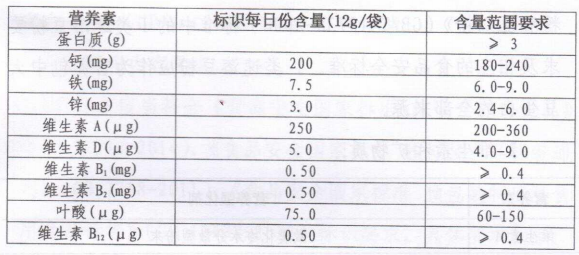 其他指标要求：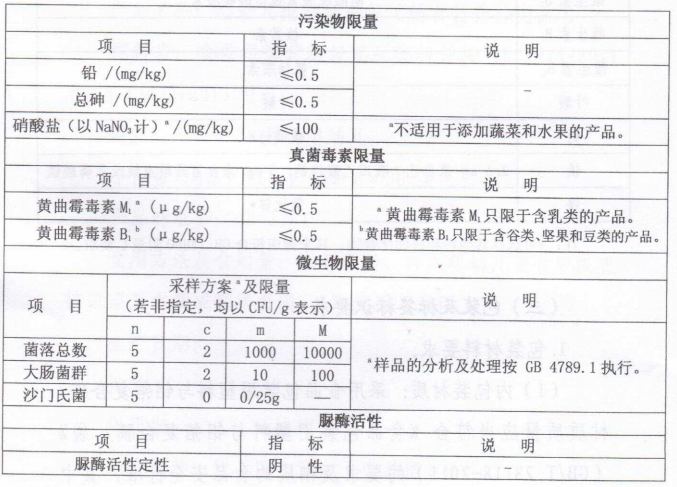 项目营养包配料要求食物基质：应当选用非转基因的食品原料。每袋营养包中应含I类速溶豆粉至少 8.4 克，其质量须符合《速溶豆粉和豆奶粉》(GB/T 18738-2006)标准中的I类速溶豆粉要求及相应的食品安全标准。I类速溶豆粉应作为营养包中大豆蛋白的全部来源。维生素和矿物质：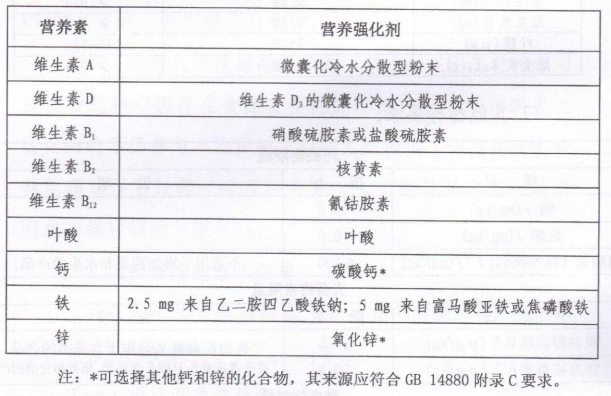 包装及标签标识要求包装材料要求。 内包装材质：采用食品包装用塑料与铝箔复合袋，材质质量应当符合《食品包装用塑料与铝箔复合膜、袋》(GB/T 28118-2011)的要求及相应的食品安全标准，其中铝层厚度不低于7微米。 纸盒：采用至少300g/㎡规格的白卡纸制作，用于包装30袋营养包，白卡纸质量应当符合《涂布纸和纸板 涂布白卡纸》(GB/T 10335.3-2004)的要求。标识内容要求。 应当符合《食品安全国家标准辅食营养补充品》(GB22570-2014)、《食品安全国家标准 预包装食品标签通则》(GB7718-2011)、《食品安全国家标准预包装特殊膳食用食品标签》(GB13432-2013)标识要求。具体要求如下：儿童营养改善项目专用。产品名称：婴幼儿辅食营养包(辅食营养补充品)。配料表：企业根据营养包实际配料并按GB7718-2011和GB13432-2013列出。适宜人群：6-36月龄婴幼儿。净含量/规格：360g(12g×30袋)。产品标准号：GB 22570。食用方法及食用量：每日1袋，拌入婴幼儿辅食中或直接以温开水调成糊状食用。(附使用示意图)。贮存条件：置于室内阴凉干燥处保存。注意事项：本品不能代替母乳及婴幼儿辅助食品;本品添加多种微量营养素，与其他同类产品同时食用时应当注意用量。生产商：(名称、地址、联系电话)。营养成分表：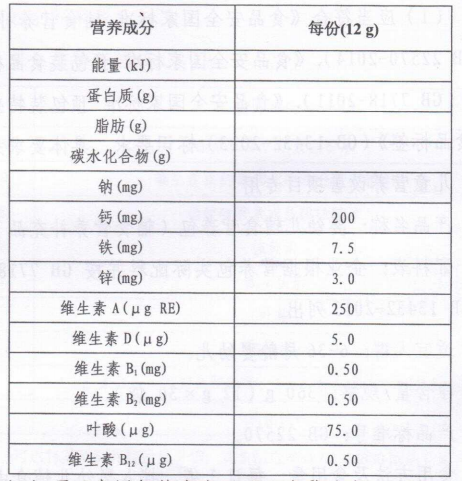  项目专用包装应当以项目名称为主，生产企业标识为辅。 以图文并茂的方式详细说明营养包用法。小袋标识。产品名称，并醒目标识“儿童营养改善项目专用”字样。外盒标识。在醒目位置标识“儿童营养改善项目专用”和“国家免费”字样、主办单位名称、生产商、产品名称、类别、配料、营养成分表及含量声称、适用人群、批号、生产日期、保质期、贮存条件、注意事项、图表性标识食用方法和食用量、净含量/规格、厂商地址、电话等。外箱标识。醒目位置标识“儿童营养改善项目专用”和“国家免费”字样、主办单位名称、生产商、产品名称、净含量(盒/箱x  袋/盒，重量 g)、生产日期和/或批号、厂商地址、电话。企业生产和服务要求生产要求建立并运行全面的食品安全管理体系、质量管理体系、食品安全防御性计划。生产企业必须具备《食品安全国家标准 辅食营养补充品》（GB 22570-2014）技术要求的检测能力，包括感官、蛋白质、钙、铁、锌、维生素A、维生素D、维生素 B1、维生素B2、叶酸、维生素B12、铅、总砷、硝酸盐、黄曲霉毒素B1和黄曲霉毒素M1；脲酶活性；菌落总数、大肠菌群、沙门氏菌。提供项目产品检测报告。按以下要求，在项目实施后，需提供项目营养包的检验报告：批次出厂检验报告。每批次检验报告项目必须包括：感官、蛋白质、钙、铁、锌、维生素A、维生素D、维生素B1、维生素B2、叶酸、维生素B12、铅、总砷、硝酸盐、黄曲霉毒素 B1和/或黄曲霉毒素M1、脲酶活性、菌落总数、大肠菌群、沙门氏菌。型式检验报告。每半年1次，第1次提供报告时间为开始履约供应项目营养包的前3个月内，按项目产品的相关标准要求对项目营养包进行全项检验，并提供由有资质的第三方食品检验机构出具的检验报告。应按国家法律法规的规定组织生产，保障产品质量并对产品质量负责。项目营养包须符合清真食品要求。服务要求成交供应商应当按照采购合同要求负责运送项目产品至指定地点。为保障营养包安全有效，营养包生产后应在3个月内配送。成交供应商首次配送产品时，提供符合储存食品要求、防潮防鼠防漏的产品保藏设备，如塑料储存箱等容器，容器储存量约为20人×2月用量。成交供应商在供货过程中，营养包出现包装破损、标签不清、污损等问题，应当无条件退货。在保质期内，营养包出现感官等质量问题，接收方有权要求退货，原则上终止供货合同。若判定为不安全食品，应按国家相关法规处置，予以召回。成交供应商提供24小时电话咨询服务，解答营养包食用中遇到的问题。投标送样要求供应商须提供满足磋商文件要求的投标营养包封样样品（完整包装）2份，封样签上应当有企业质量负责人签字并加盖企业公章，每份 2 盒（12g/袋×30 袋），投标时还须提供包装纸箱样品1个；与响应文件一起递交至采购代理公司，供应商提供的样品均由代理机构统一保管，不再退还。产品验收按《食品安全国家标准 辅食营养补充品》（GB 22570-2014）和中标产品的企业标准进行验收。采购数量、交货期及交货地点53.34万元全部用于营养包项目采购，采购数量不低于43980盒，结算数量以实际采购数量为准。供应商须按照“第四部分 采购内容及商务要求”中的规格对婴幼儿辅食营养包（包括相关营养包使用说明的宣传资料）进行投标报价。评审办法及标准评审方法按照《中华人民共和国政府采购法》、中华人民共和国2015年第658号国务院令--《中华人民共和国政府采购法实施条例》、中华人民共和国财政部财库〔2014〕214号文件《政府采购竞争性磋商采购方式管理暂行办法》和中华人民共和国财政部财库〔2015〕124号文件《关于政府采购竞争性磋商采购方式管理暂行办法有关问题的补充通知》的规定，竞争性磋商小组采用综合评分法对提交最后报价的供应商的响应文件和最后报价进行综合评分，按照评审得分由高到低顺序推荐3名成交候选供应商。评审程序响应文件初步评审基本资格审查按下表所列举的审查标准对供应商的基本资格条件进行审查，供应商若有一项不合格，即判定其基本资格条件审查结果为不合格，将不具备磋商资格，按无效响应文件处理。未通过资格审查的供应商，不得进入后续磋商环节。基本资格审查标准符合性审查按下列评审标准对供应商的响应文件进行符合性审查，供应商若有一项不合格，即判定其符合性审查结果为不合格，将不具备磋商资格，按无效响应文件处理。未通过符合性检查的供应商，不得进入后续磋商环节。符合性审查标准政策性扣减政策性扣减范围供应商符合小型、微型企业或监狱企业、残疾人福利性单位条件的，其磋商报价价格评审时将按相应比例进行扣减。依照<关于印发《政府采购促进中小企业发展暂行办法》的通知>（财库(2011〕181号）的规定，小型、微型企业应当同时符合以下条件：符合中小企业划分标准（中小企业划分标准是指国务院有关部门根据企业从业人员、营业收入、资产总额等指标制定的中小企业划型标准（工信部联企业〔2011〕300号））。提供本企业制造的货物、承担的工程或者服务，或者提供其他中小企业制造的货物，不包括提供或使用大型企业注册商标的货物。小型、微型企业提供中型企业制造的货物的，视同为中型企业；小型、微型、中型企业提供大型企业制造的货物的，视同为大型企业。采购人拟采购产品属于优先采购节能、环境标志产品范围的，应当优先采购节能、环境标志产品；拟采购产品符合政府采购强制采购政策的，实行强制采购。采购人依据节能产品、环境标志产品品目清单和节能、环境标志产品认证证书实施政府优先采购和强制采购。采购人拟采购的产品属于品目清单范围的，采购人及其委托的采购代理机构将依据国家确定的认证机构出具的、处于有效期之内的节能、环境标志产品认证证书，对获得证书的产品实施政府优先采购或强制采购。监狱企业参加政府采购活动时，应当提供由省级以上监狱管理局、戒毒管理局(含新疆生产建设兵团)出具的属于监狱企业的证明文件。监狱企业参加政府采购活动时，视同小型、微型企业。符合条件的残疾人福利性单位在参加政府采购活动时，应当提供本通知规定的《残疾人福利性单位声明函》，并对声明的真实性负责。残疾人福利性单位参加政府采购活动时，视同小型、微型企业；残疾人福利性单位属于小型、微型企业的，不重复享受政策。政策性扣减方式供应商为非联合体参与磋商的情况：在磋商最终报价的基础上，对小微企业、监狱企业、残疾人福利性单位，按“磋商报价×10%”进行扣减；小微企业、监狱企业、残疾人福利性单位不重复享受优惠政策；供应商享受支持中小型企业发展政策优惠的，可以同时享受节能、环境标志产品优先采购政策。响应文件的澄清磋商小组在对响应文件的符合性进行审查时，可以要求供应商对响应文件中含义不明确、同类问题表述不一致或者有明显文字和计算错误的内容等作出必要的澄清、说明或者更正。供应商的澄清、说明或者更正不得超出响应文件的范围或者改变响应文件的实质性内容；磋商小组要求供应商澄清、说明或者更正响应文件应当以书面形式作出。供应商的澄清、说明或者更正应当由其法定代表人/负责人或其授权代表签字或者加盖公章。由委托代理人签字的，应当附法定代表人/负责人授权书。供应商为自然人的，应当由本人签字并附身份证明；供应商拒不按照要求对响应文件进行澄清、说明或者更正的，磋商小组可以拒绝其响应文件。磋商小组不接受供应商主动提出的澄清、说明或者更正；有效的书面澄清、说明或者更正材料，是响应文件的补充材料，并构成响应文件的组成部分；磋商小组对供应商提交的澄清、说明或者更正有疑问的，可以要求供应商进一步澄清、说明或者更正，直至满足磋商小组的要求。磋商磋商方式对资格性审查和符合性审查合格的供应商，进入本次磋商环节；在磋商期间，供应商应派代表参加磋商，代表人数不超过1人；磋商小组将通过随机方式确定供应商进行磋商的顺序，所有成员集中与单一供应商按照顺序分别进行磋商，并给予所有参加磋商的供应商平等的磋商机会。磋商的任何一方不得透露与磋商有关的其他供应商的价格和其他信息；已提交响应文件的供应商，在提交最后报价之前，可以根据磋商情况退出磋商。磋商小组逐一与实质性响应磋商文件要求的供应商进行磋商；磋商步骤第一轮磋商，磋商小组对进入第一轮磋商的供应商再次进行评审、质疑和澄清。在此阶段，磋商小组依据参加磋商的供应商递交的响应文件进行磋商。磋商小组可以根据实际需要与单一供应商分别进行磋商，并给予所有参加磋商的供应商平等的磋商机会。第二轮磋商，对第一轮磋商结果不满意，磋商小组可以再次要求参加磋商的供应商进行第二轮磋商，磋商内容及要求与第一轮磋商相同。后一轮磋商报价高于前一轮磋商报价的供应商，视为后一轮磋商报价无效，以前一轮磋商报价进行评审。磋商小组应在最后一轮磋商前告知所有符合磋商要求的供应商是否是最后一次磋商。最后一轮磋商结束后，磋商小组将对进入最后一轮的供应商的响应文件进行详细评审。最终报价供应商应当以书面形式提交最终报价；最终报价是供应商响应文件的有效组成部分；最终报价仅向采购人及监督人员宣布，并由监督人员确认。响应文件详细评审经磋商确定最终采购需求和提交最后报价的供应商后，由磋商小组采用综合评分法对提交最后报价的供应商的响应文件和最后报价进行综合评分；磋商小组将综合分析响应文件的各项评审因素，而不以单项评审因素的优劣评选出成交供应商。对所有供应商的响应文件进行评价，都采用相同的程序和标准，严格按照响应文件的要求和条件进行。特殊情况处理若出现综合得分并列时，磋商报价得分高者为第一成交候选人，若磋商报价的得分相同，技术得分高者为第一成交候选人，若上述两项得分相同，则由全体磋商小组成员无记名投票，得票高者为第一成交候选人。当供应商某评分项出现未报、漏报或零报价时，该分项得零分，并不参与磋商报价分的计算。评审过程中，若出现本评分方法以外的特殊情况时，将暂停评审，待磋商小组商榷后再进行复会。详细评审标准综合评分法综合评分法本采购项目评审方法采用综合评分法；综合评分法评审标准中的分值设置应当与评审因素的量化指标相对应。响应文件中没有规定的评审标准不得作为评审依据。评审总得分评审总得分为详细评审标准中各评分项得分之和，满分100分；评审过程中，不得去掉报价中的最高报价和最低报价；磋商小组成员应当独立对满足磋商文件全部实质性要求供应商的响应文件进行评价、评分，然后汇总每个供应商每项评分因素的得分。每个供应商的最终得分为所有磋商小组成员评分的算术平均值。无效响应文件的认定在评审过程中，出现下列情形之一的，响应文件无效：不具备磋商文件规定的供应商资格条件和要求的；响应文件未按照磋商文件规定的格式要求编制的；响应文件未按照磋商文件规定和要求签署、盖章的；磋商报价超过了磋商文件中规定的最高限价的；响应文件未完全响应磋商文件内容出现漏项、缺项的；响应文件的关键内容字迹模糊和无法辨认的；交货期、质量、承诺等条款不能满足磋商文件要求的；响应文件中附有采购人不能接受的附加条件的；磋商文件和法律法规规定的其他情形。复核与核对评审结果评分汇总结束后，磋商小组应当进行复核，特别要对拟推荐成交候选人的、最后报价最低的、响应文件被认定无效的进行重点复核；评审结果汇总完成后，评审报告签署前，采购代理机构应当核对评审结果，除下列情形外，任何人不得修改评审结果：资格性认定错误的；分值汇总计算错误的；分项评分超出评分标准范围的；磋商小组对客观评审因素评分不一致的；经磋商小组一致认定评分畸高、畸低的。经复核发现存在以上情形之一的，磋商小组应当当场修改评审结果，并在评审报告中记载。评审报告磋商小组根据得分由高到低的顺序推荐3名成交候选人，并标明推荐顺序。磋商小组在完成评标后，由应当向采购人提交书面评标报告。响应文件格式供应商应按照磋商文件格式要求编制响应文件；混乱的编排导致响应文件被误导或查找不到，后果由供应商承担。编制响应文件前，请详细阅读磋商文件，理解文件中的每一项要求，做出逐一实质性响应。所附表格中要求回答的全部问题和信息都必须正面回答。本资格声明的签字人应保证全部声明和问题的回答是真实的和准确的。全部文件应按供应商须知中规定的语言和份数提交。如有必要，可以增加附页，作为响应文件的组成部分。正/副本项目编号:TCC2022-1128Z铜川市妇幼保健院脱贫地区儿童营养改善项目磋商响应文件采   购   人： 　  　 　 　             供   应   商：                 （盖章）采购代理机构： 　 　 　       　 　 　 　日        期： 　 　 　 　      　 　  　目  录（格式自拟，目录内容须与正文内容一致并有详细页码）磋商函致：（采购人名称）根据贵单位 （项目名称） （项目编号） 的磋商文件，我方代表 （姓名、职务） 经正式授权并代表  （供应商名称）  就该项目进行竞争性磋商。在此，我方郑重声明以下诸点，并负法律责任：我方提交响应文件正本    份和副本    份，电子文件     份。愿意按照磋商文件中的一切要求，总报价为：人民币（大写）：               ；（小写）￥            元。该报价不受市场因素的影响。我方已详细审查全部磋商文件，完全理解并同意放弃对这方面有不明及误解质疑的权力。我方同意按照要求提供磋商有关的一切服务。我方将按磋商文件的规定履行合同责任和义务。我方承诺本次参与磋商的所有报告均不存在侵权问题，因此产生的一切责任由我方自行承担。我方完全理解最低报价不是成交的唯一条件，尊重评标委员会的评审结果，并同意放弃对这方面有不明及误解质疑的权力。 我方同意按磋商文件规定，遵守贵方有关磋商的各项规定。磋商有效期为递交响应文件截止之日起90日历天。所有关于本项目的函电，请按下列地址联系：供应商名称：                        （盖章）法定代表人/负责人或委托代理人：      （签字或盖章）详 细 地 址：邮 政 编 码：电       话：传       真：电 子 邮 件：开 户 银 行：帐       号：       年      月      日磋商报价一览表项目名称：项目编号：供应商：                          （盖 章）法定代表人/负责人或委托代理人：     （签字或盖章）日期：       年      月      日分项报价表（格式自拟）法定代表人/负责人证明书供应商名称：										姓    名：      性别：     年龄：       职务：		系          （供应商单位名称）         的法定代表人/负责人。特此证明。附：法定代表人/负责人身份证复印件并加盖公章。供应商：       （单位全称）     （盖 章）日  期：      年     月     日法定代表人/负责人授权书供应商名称：										姓    名：      性别：     年龄：       职务：		系          （供应商单位名称）         的委托代理人。授权期限：                       特此证明。附：法定代表人/负责人身份证及委托代理人身份证复印件。供 应 商：                       （盖      章）法定代表人/负责人：                     （签字或盖章）委托代理人：                     （签字或盖章）        年        月      日（备注：投标签字代表为法定代表人/负责人，则本表不需提交）供应商资格证明材料《中华人民共和国政府采购法》第二十二条的规定，供应商参加政府采购活动应当具备下列条件:具有独立承担民事责任的能力；具有良好的商业信誉和健全的财务会计制度；具有履行合同所必需的设备和专业技术能力；有依法缴纳税收和社会保障资金的良好记录；参加政府采购活动前三年内，在经营活动中没有重大违法记录；法律、行政法规规定的其他条件。特定资格，提供以下资料但不限于：供应商为具有独立承担民事责任能力的法人、事业法人、其他组织或自然人。企业法人应提供合法有效的标识有统一社会信用代码的营业执照；事业法人应提供事业单位法人证书；其他组织应提供合法登记证明文件；自然人应提供身份证；《法定代表人/事业法人授权书》附法定代表人/事业法人身份证及被授权人身份证复印件并加盖公章；法定代表人/事业法人直接参加的则须提交《法定代表人/事业法人证明书》和身份证复印件并加盖公章；供应商具备市场监管部门颁发的营养包相关食品生产许可证，副本（或副页）中载明辅食营养补充品（或辅食营养素补充食品）生产明细，且在有效期内；供应商具备食品安全管理体系（ISO22000或GB/T22000或HACCP）和质量管理体系（ISO9001或GB/T19001）认证；供应商在投标截止日前一年内，在同类营养包项目供货过程中因存在食品安全问题导致产品一级召回或二级召回的不得参与本次投标。供应商需提供1年内在同类营养包项目供货过程中没有因食品安全问题导致产品一级召回或二级召回的书面声明；财务状况报告：须提供近3年任意一年度的财务报表或具有财务审计资质的单位出具的财务报告（至少包括资产负债表和利润表，成立时间至提交竞争性磋商响应文件截止时间不足一年的可提供成立后任意时段的资产负债表），或银行出具的资信证明；税收缴纳证明：提供响应文件截止时间前1年内任意1个月的纳税证明或完税证明，依法免税的供应商应提供相关文件证明；社会保障资金缴纳证明：提供响应文件截止时间前1年内任意1个月的有效社会保障资金缴纳证明。依法不需要缴纳社会保障资金的供应商应提供相关文件证明；供应商需具备履行合同所必需的设备和专业技术能力，须提供书面承诺书；供应商参加采购活动近3年内经营活动中无重大违法记录声明；供应商信誉要求：“信用中国”网站（www.creditchina.gov.cn）和“中国政府采购网”（www.ccgp.gov.cn）为供应商信用信息查询渠道，如果供应商被查实在投标截止时间前已列入失信被执行人、重大税收违法案件当事人名单、政府采购严重违法失信行为记录名单中被财政部门禁止参加政府采购活动的供应商其投标为无效；（提供查询结果网页截图并加盖供应商公章）；单位负责人为同一人或者存在直接控股、管理关系的不同供应商，不得参加同一合同项下的政府采购活动。附件一：具备履行合同所必需的设备和专业技术能力的承诺书格式具备履行合同所必需的设备和专业技术能力的承诺书致：        （采购人） （供应商名称） 于    年    月    日在中华人民共和国境内 （详细注册地址） 合法注册并经营，公司主营业务为             ，营业（生产经营）面积为      ，现有员工数量为       ，本公司郑重承诺，具有履行本合同所必需的设备和专业技术能力。特此声明！供应商：                          （盖 章）法定代表人/负责人或委托代理人：     （签字或盖章）日期：       年      月      日附件二：在经营活动中没有重大违法记录的书面声明格式在经营活动中没有重大违法记录的书面声明致：        （采购人）我公司 （供应商名称），就参加       采购项目（采购项目编号：       ）磋商事宜，在此郑重声明：我公司所提交的磋商响应文件全部真实有效。我公司近3年来无因安全事故.质量事故.违规等不良记录被政府有关部门处罚或仍在处罚期限内的情形存在。我公司近3年来无违规违法经营受到责令停产(或停止经营). 吊销生产许可证（或经营许可证）.较大数额罚款等行政处罚的情形存在。我公司无企业财产被查封.冻结或处于破产状态或严重亏损状态等情形存在。我公司承诺在磋商过程中，保证不予其他单位围标.串标，不出让磋商资格，不采取不正当手段诋毁.排挤其他供应商，不向招标方.磋商小组行贿。我公司承诺在投标过程中不存在单位负责人为同一人或者存在直接控股.管理关系的不同供应商。以上声明若有违反，一经查实，本公司愿意接受政府有关部门的相应处罚，并愿意承担由此带来的法律后果。特此声明！供应商：                          （盖 章）法定代表人/负责人或委托代理人：     （签字或盖章）日期：       年      月      日附件三：申请人关联关系书面声明申请人关联关系书面声明申请人单位负责人在其他单位任职情况：              2、申请人控股关系说明申请人下属控股单位：                  申请人上属被控股单位：                3、申请人管理关系说明申请人下属管理单位：                    管理职责（行政、人事等）：              申请人上属被管理管理：                  管理职责（行政、人事等）：              我单位承诺以上说明真实有效，无虚假内容或隐瞒。供应商：                          （盖 章）法定代表人/负责人或委托代理人：     （签字或盖章）日期：       年      月      日服务及商务偏离表项目名称：项目编号：声明：1.本表只填写响应文件中与磋商文件有偏离（包括正偏离和负偏离）的内容，响应文件中的服务及商务响应与磋商文件要求完全一致的，不用在此表中列出，但必须提交空白表。“偏离情况”栏注明“正偏离”、“负偏离”或“无偏离”。供应商必须据实填写，不得虚假投标，否则将取消其中标资格，并按有关规定进行处罚。除本表中所列的偏离项目外，其他所有服务及商务均完全响应“磋商文件”中的要求。供应商：                          （盖 章）法定代表人/负责人或委托代理人：     （签字或盖章）日期：       年      月      日技术规格偏离表项目名称：项目编号：声明：☆磋商文件中的技术规格（参数），供应商应按照磋商文件中的内容逐条抄写。供应商拟提供产品的主要技术参数，供应商应逐条如实填写供应商必须据实填写，不得虚假投标，否则将取消其中标资格，并按有关规定进行处罚“偏离情况”栏注明“正偏离”、“负偏离”或“无偏离”。供应商：                          （盖 章）法定代表人/负责人或委托代理人：     （签字或盖章）日期：       年      月      日人员配置拟投入项目人员汇总表说明：1.“岗位情况”须注明该人在本单位是在岗、返聘还是外聘。2.供应商可适当调整该表格式，但不得减少信息内容。供应商：                          （盖 章）法定代表人/负责人或委托代理人：     （签字或盖章）日期：       年      月      日本项目拟投入主要人员简历表说明：表后附身份证、毕业证、职称证、执业资格证、获奖证书（如果有）复印件。供应商：                          （盖 章）法定代表人/负责人或委托代理人：     （签字或盖章）日期：       年      月      日磋商响应方案说明书按照磋商文件的要求编制响应方案说明书，参照磋商文件《详细评审标准》各条款的要求，结合服务内容及要求编制磋商响应方案。（格式自拟）中小企业声明函附件1：中小企业声明函（货物）中小企业声明函(货物)本公司(联合体)郑重声明，根据《政府采购促进中小企业发展管理办法》(财库(2020)46号)的规定，本公司(联合体)参加  (采购单位名称)  的 (项目名称) 采购活动，提供的货物全部由符合政策要求的中小企业制造。相关企业(含联合体中的中小企业、签订分包意向协议的中小企业)的具体情况如下：1.  (标的名称)  ，属于  ( 采购文件中明确的所属行业) 行业 ；制造商为 (企业名称)  ，从业人员      人，营业收入为     万元，资产总额为     万元，属于 (中型企业、小型企业、微型企业）；2.  (标的名称)  ，属于  ( 采购文件中明确的所属行业) 行业 ；制造商为 (企业名称)  ，从业人员      人，营业收入为     万元，资产总额为     万元，属于 (中型企业、小型企业、微型企业）；……以上企业，不属于大企业的分支机构，不存在控股股东为大企业的情形，也不存在与大企业的负责人为同一人的情形。本企业对上述声明内容的真实性负责。如有虚假，将依法承担相应责任。供应商：                          （盖 章）法定代表人/负责人或委托代理人：     （签字或盖章）日期：       年      月      日附件2：中小企业声明函（工程、服务）中小企业声明函（工程、服务）本公司（联合体）郑重声明，根据《政府采购促进中小企业发展管理办法》（财库﹝2020﹞46 号）的规定，本公司（联合体）参加（采购单位名称）的（项目名称）采购活动，工程的施工单位全部为符合政策要求的中小企业（或者：服务全部由符合政策要求的中小企业承接）。相关企业（含联合 体中的中小企业、签订分包意向协议的中小企业）的具体情况如下：1.（标的名称），属于（采购文件中明确的所属行业）；承建（承接）企业为（企业名称），从业人员      人，营业收入为      万元，资产总额为      万元，属于（中型企业、小型企业、微型企业）；2.（标的名称），属于（采购文件中明确的所属行业）；承建（承接）企业为（企业名称），从业人员        人，营业收入为      万元，资产总额为      万元，属于（中型企业、小型企业、微型企业）；……以上企业，不属于大企业的分支机构，不存在控股股东为大企业的情形，也不存在与大企业的负责人为同一人的情形。本企业对上述声明内容的真实性负责。如有虚假，将依法承担相应责任。供应商：                          （盖 章）法定代表人/负责人或委托代理人：     （签字或盖章）日期：       年      月      日附件3：残疾人福利性单位声明函（非残疾人福利企业不填写）残疾人福利性单位声明函本单位郑重声明，根据《财政部 民政部 中国残疾人联合会关于促进残疾人就业政府采购政策的通知》（财库〔2017〕141号）的规定，本单位为符合条件的残疾人福利性单位，且本单位参加的     项目采购活动提供本单位制造的货物（由本单位承担工程/提供服务），或者提供其他残疾人福利性单位制造的货物（不包括使用非残疾人福利性单位注册商标的货物）。本单位对上述声明的真实性负责。如有虚假，将依法承担相应责任。供应商：                          （盖 章）法定代表人/负责人或委托代理人：     （签字或盖章）日期：       年      月      日备注：供应商提供的《残疾人福利性单位声明函》必须真实有效，如果被举报经查实出具虚假声明函的，将被取消投标资格，并按有关规定予以处理。附件4：监狱、戒毒企业声明函（非监狱、戒毒企业不填写）监狱、戒毒企业声明函本单位郑重声明，根据《财政部 司法部 关于政府采购支持监狱企业发展有关问题的通知》（财库〔2014〕 68号）的规定，本单位为符合条件的监狱、戒毒企业，且本单位参加的      项目采购活动提供本单位制造的货物（由本单位承担工程/提供服务），或者提供其他监狱、戒毒企业制造的货物（不包括使用非监狱、戒毒企业注册商标的货物）。本单位对上述声明的真实性负责。如有虚假，将依法承担相应责任。供应商：                          （盖 章）法定代表人/负责人或委托代理人：     （签字或盖章）日期：       年      月      日备注：供应商提供的《监狱、戒毒企业声明函》必须真实有效，供应商应当提供由省级以上监狱管理局、戒毒管理局(含新疆生产建设兵团)出具的属于监狱企业的证明文件。附件5：“节能产品”、“环境标志产品”证明材料“节能产品”、“环境标志产品”证明材料说明：1.提供的产品属于下列情形，应按规定提供相关证明材料(清单或目录所在页复印件)，并在《货物分项报价表》中提供相应数据。（1）符合政府采购强制采购政策的(《节能产品政府采购清单》中标记★符号节能产品及其他强制采购产品)；（2）符合政府采购优先采购政策的(《节能产品政府采购清单》中非标记★符号节能产品，《环境标志产品政府采购清单》中环境标志产品。2.未按上述要求提供、填写的，评审时不予以考虑。供应商承诺书承诺书（一）承诺书（二）承诺书（三）承诺书（四）承诺书（五）供应商拒绝政府采购领域商业贿赂承诺书为响应党中央、国务院关于治理政府采购领域商业贿赂行为的号召，我单位在此庄严承诺： 在参与政府采购活动中遵纪守法、诚信经营、公平竞标。 不向招标人、采购代理机构和政府采购磋商专家进行任何形式的商业贿赂以谋取交易机会。 不向政府采购采购代理机构和招标人提供虚假资质文件或采用虚假应标方式参与政府采购市场竞争并谋取成交。 不采取“围标、陪标”等商业欺诈手段获得政府采购定单。不采取不正当手段诋毁.排挤其他供应商。不在提供商品和服务时“偷梁换柱.以次充好”损害招标人的合法权益。     不与招标人、采购代理机构政府采购磋商专家或其它供应商恶意串通，进行质疑和投诉，维护政府采购市场秩序。尊重和接受政府采购监督管理部门的监督和政府采购代理机构采购要求，承担因违约行为给招标人造成的损失。不发生其他有悖于政府采购公开、公平、公正和诚信原则的行为。 承诺单位：                      （盖章）法定代表人/负责人：             （签字）地    址：                      电    话：                      邮    编：                      其他需要说明的内容各供应商根据实际情况，自行添加有利于展现企业实力的相关材料。本页以下无内容合同包号合同包名称技术规格、参数及要求预算金额（元）是否接受联合体合同履行期限1铜川市妇幼保健院脱贫地区儿童营养改善项目详见采购文件533400.00否2022年12月20日至2022年12月30日（具体服务起止日期可随合同签订时间相应顺延）序号条 款 名 称编   列    内    容1.1.2采购人名称：铜川市妇幼保健院地址：铜川市印台区频阳路55号联系方式：0919-41810271.1.3采购代理机构名称：陕西同昌成项目管理有限公司地址：陕西省西安市雁塔区翠华路佳和中心A座702室联系方式：181892760561.1.4项目名称铜川市妇幼保健院脱贫地区儿童营养改善项目1.2.1资金性质其他财政资金1.2.2预算金额533400.00元（备注：若投标单项报价高于或低于采购单项预算，投标总价高于总预算的均按无效文件处理。）1.3.1采购要求详见竞争性磋商文件“第四部分 采购内容及商务要求”1.3.2交货期10个日历日1.3.3保质期24个月1.3.4质量要求及验收标准质量要求：达到国家现行技术标准及采购人要求验收标准：国家标准、行业标准及采购人要求1.4资格要求供应商应符合《中华人民共和国政府采购法》第二十二条中的规定;特定资格要求:供应商为具有独立承担民事责任能力的法人、事业法人、其他组织或自然人。企业法人应提供合法有效的标识有统一社会信用代码的营业执照；事业法人应提供事业单位法人证书；其他组织应提供合法登记证明文件；自然人应提供身份证；《法定代表人/事业法人授权书》附法定代表人/事业法人身份证及被授权人身份证复印件并加盖公章；法定代表人/事业法人直接参加的则须提交《法定代表人/事业法人证明书》和身份证复印件并加盖公章；供应商具备市场监管部门颁发的营养包相关食品生产许可证，副本（或副页）中载明辅食营养补充品（或辅食营养素补充食品）生产明细，且在有效期内；供应商具备食品安全管理体系（ISO22000或GB/T22000或HACCP）和质量管理体系（ISO9001或GB/T19001）认证；供应商在投标截止日前一年内，在同类营养包项目供货过程中因存在食品安全问题导致产品一级召回或二级召回的不得参与本次投标。供应商需提供1年内在同类营养包项目供货过程中没有因食品安全问题导致产品一级召回或二级召回的书面声明；财务状况报告：须提供近3年任意一年度的财务报表或具有财务审计资质的单位出具的财务报告（至少包括资产负债表和利润表，成立时间至提交竞争性磋商响应文件截止时间不足一年的可提供成立后任意时段的资产负债表），或银行出具的资信证明；税收缴纳证明：提供响应文件截止时间前1年内任意1个月的纳税证明或完税证明，依法免税的供应商应提供相关文件证明；社会保障资金缴纳证明：提供响应文件截止时间前1年内任意1个月的有效社会保障资金缴纳证明。依法不需要缴纳社会保障资金的供应商应提供相关文件证明；供应商需具备履行合同所必需的设备和专业技术能力，须提供书面承诺书；供应商参加采购活动近3年内经营活动中无重大违法记录声明；供应商信誉要求：“信用中国”网站（www.creditchina.gov.cn）和“中国政府采购网”（www.ccgp.gov.cn）为供应商信用信息查询渠道，如果供应商被查实在投标截止时间前已列入失信被执行人、重大税收违法案件当事人名单、政府采购严重违法失信行为记录名单中被财政部门禁止参加政府采购活动的供应商其投标为无效；（提供查询结果网页截图并加盖供应商公章）；单位负责人为同一人或者存在直接控股、管理关系的不同供应商，不得参加同一合同项下的政府采购活动。1.4.3是否接受联合体磋商不允许1.9踏勘现场不组织2.2本项目是否专门面向中小企业采购是否3.1.3是否允许递交备选方案不允许3.3磋商有效期递交响应文件截止之日起90日历天3.5.1响应文件份数正本一份，副本二份，电子文件一份。3.5.2响应文件装订要求在响应文件的右上角分别标明“正本”和“副本”字样，正本与副本不一致时以正本为准。响应文件正、副本均须用A4纸装订（个别较大的图表可用A3纸编制），并逐页标注页码，不得采用活页装订。同时提交响应文件电子版，电子版包括所有响应文件内容，内容应与正本相符，且应保证能正常打开，否则视为无效。3.5.3响应文件的密封要求供应商应自行将磋商响应文件密封完好，加贴封条，并在封套的封口处加盖供应商公章及法定代表人/负责人或被授权人（印章）。3.5.4响应文件签字和盖章要求响应文件的正本应使用打印或不易褪色的蓝黑墨水笔书写，在规定的位置必须由法定代表人/负责人或授权代表人签名（或盖章），并加盖单位公章；响应文件每页均应盖单位公章。副本可复印，除供应商对错误处必须修改外，全套响应文件应无涂改或行间插字和增删。如有修改，修改处应由法定代表人/负责人签字并加盖供应商单位公章。3.6.2现场携带原件《法定代表人/负责人授权书》附法定代表人/负责人身份证及被授权人身份证复印件并加盖公章；法定代表人/负责人直接参加的则须提交《法定代表人/负责人证明书》和身份证复印件并加盖公章。3.6.3递交磋商响应文件时间和地址2022年12月14日14时30分00秒（北京时间）铜川市新区斯正街枫林湾酒店6楼会议室3.6.4是否退还响应文件否4.1.1评标委员会的组建评标委员会构成3人。其中采购人代表1人，专家2人。招标内容的实质性响应要求招标内容的实质性响应要求磋商文件“第三部分 合同条款及格式”和“第四部分 采购内容及商务要求”中以“★”号标记的条款为不允许偏离的技术和商务的实质性要求和条件，不满足实质性要求和条件的投标为无效投标。核心产品核心产品婴幼儿辅食营养包进口产品进口产品本采购项目拒绝进口产品参加投标磋商保证金磋商保证金无履约保证金履约保证金无磋商确认函磋商确认函供应商登记免费领取采购文件的,如不参与项目投标,应在递交响应文件截止时间前一日以书面形式告知采购代理机构。否则,采购代理机构可以向财政部门反映情况并提供相应的佐证。供应商一年内累计出现三次该情形,将被监管部门记录为失信行为。项目名称：                                        项目编号：                                        供应商名称：           （加盖供应商公章）         法定代表人/负责人或委托代理人：     （印章）      响应文件在   年   月   日   时（注：规定的开标日期和时间）前不得启封中国银行：招标服务费名  称：陕西同昌成项目管理有限公司开户行：中信银行股份有限公司西安东大街支行账  号：8111701012800662830序号内容1采购人名称：铜川市妇幼保健院地    址：铜川市印台区频阳路55号项目名称：铜川市妇幼保健院脱贫地区儿童营养改善项目资金来源：其他财政资金，资金已落实。2交货地点：采购方指定收货点（为保障营养包安全有效，营养包生产后应在3个月内配送）。3★交货期：接到采购方通知之日起10个日历日内供货，按采购方要求分批完成供货任务。4★保质期：24个月；质保期：不少于12个月。51.合同总价即中标价，为一次性报价，不受市场价变化或实际工作量变化的影响。2.付款方式和程序：1）付款方式：按季度供货，一年四次，每季度货到验收合格后付款，分4次付款，每次付25％。2）在付款前，供应商应开具支付金额的发票给采购方，并提供供货货物的装箱单、生产厂家出具的质量检验证书等厂家随产品包装的手续和项目点辅食营养包收货单。6质量保证：1.供应商提供的产品及材料必须保证质量可靠、保证所供货物的来源渠道正常，产品是全新的、未使用过的、且完全符合合同规定的质量、规格、技术指标等要求，并在质保期内，应对由于产品设计、工艺或材料的缺陷产生的质量问题负责。2.供应商应保证在质保期内，如果发现货物的质量、规格、技术指标等存在与合同中任何一项不符，采购人应在最短时间内，以书面形式向成交供应商提出索赔。同时通告采购代理机构。3.供应商应保证所有产品的完好无损包括配套包装，如有缺漏、损坏，由供应商负责调换、补齐或赔偿。4.采购人使用产品过程中因产品质量、产品缺陷等造成人身伤亡、财产损失的，由供应商负责解决并承担全部责任。5.成交供应商在供货过程中，营养包出现包装破损、标签不清、污损等问题，应当无条件退货。在质保期内，营养包出现感官等质量问题，接收方有权要求退货，原则上终止供货合同。若判定为不安全食品，应按国家相关法规处置，予以召回。7运输、交付要求：供应商根据产品特性，自行选择运输方式，承担一切运输费用，包括从生产厂到采购人指定交货地点所需的装卸、运输（含保险费）及其他一切费用。由供应商根据采购需求制定运输、交付的进度计划表。3.供应商应按照合同规定的时间交货和提供配送服务。如供应商无正当理由拖延交货，采购人有权从货款中扣除违约赔偿费而不影响合同项下的其他补救方法。每延迟一天，赔偿费按合同总价款的1%计收，最高赔偿限额为合同总价的5%。如达到最高限额，采购人有权终止合同并告知省财政厅政府采购处。8验收：1.由采购人对项目进行整体验收，供应商协助配合。2.验收标准：按《食品安全国家标准 辅食营养补充品》（GB 22570-2014）和中标产品的企业标准进行验收。9违约责任：依据《中华人民共和国民法典》、《中华人民共和国政府采购法》、《中华人民共和国政府采购法实施条例》的相关条款和本合同约定，成交供应商未全面履行合同义务或者发生违约，采购单位会同采购代理机构有权终止合同，依法向成交供应商进行经济索赔，并报请政府采购监督管理机关进行相应的行政处罚。采购单位违约的，应当赔偿给成交供应商造成的经济损失。10采购数量：53.34万元全部用于营养包项目采购，采购数量不低于43980盒，结算数量以实际采购数量为准。供应商须按照“第四部分 采购内容及商务要求”中的规格对婴幼儿辅食营养包（包括相关营养包使用说明的宣传资料）进行投标报价。序号产品名称规格单价（元/袋）保质期（月）质保期（月）数量（袋）合计（元）1婴幼儿辅食营养包合同总金额合同总金额人民币元（小写）：人民币元（小写）：人民币元（小写）：人民币元（小写）：人民币元（小写）：人民币元（小写）：合同总金额合同总金额人民币元（大写）：人民币元（大写）：人民币元（大写）：人民币元（大写）：人民币元（大写）：人民币元（大写）：采购方名称：供应商名称：法定代表人：(盖章)法定代表人/负责人：(盖章)委托代理人：（签字）委托代理人：（签字）住    所：住    所：邮政编码：邮政编码：电    话：电    话：传    真：/传    真：开户银行：开户银行：银行帐号：银行帐号：评审要素评审标准供应商资质条件符合供应商须知前附表第1.4条规定评审因素评审因素评审标准符合性审查响应文件的签字、盖章符合供应商须知前附表第3.5.4条规定符合性审查响应文件格式应符合第六部分“响应文件格式”要求符合性审查报价报价不超过预算金额符合性审查响应文件份数符合供应商须知前附表第3.5.1条规定符合性审查交货期符合供应商须知前附表第1.3.2条规定符合性审查磋商有效期符合供应商须知前附表第3.3条规定评审因素评审因素内  容内  容权值%磋商报价磋商报价满足磋商文件要求且投标价格最低的投标报价为评标基准价，其价格分为满分。其他供应商的价格分按照下列公式计算：投标报价得分=（评标基准价/投标报价）×价格权值×100%磋商小组认为供应商的报价明显低于其他通过符合性审查供应商的报价，有可能影响服务质量或者不能诚信履约的，应当要求其在评标现场合理的时间内提供书面说明，必要时提交相关证明材料；供应商不能证明其报价合理性的，磋商小组应当将其作为无效投标处理。满足磋商文件要求且投标价格最低的投标报价为评标基准价，其价格分为满分。其他供应商的价格分按照下列公式计算：投标报价得分=（评标基准价/投标报价）×价格权值×100%磋商小组认为供应商的报价明显低于其他通过符合性审查供应商的报价，有可能影响服务质量或者不能诚信履约的，应当要求其在评标现场合理的时间内提供书面说明，必要时提交相关证明材料；供应商不能证明其报价合理性的，磋商小组应当将其作为无效投标处理。15商务部分商务部分①供应商的营养包产品已在市场销售：两年以上得2分，未满两年得1分，未销售不得分。提供供应商开具的市场销售增值税专用发票底联复印件，未提供的不得分。2商务部分商务部分②2020年1月至投标之日期间，供应商在婴幼儿辅食营养补充品（类似）项目政府采购活动中中标、成交次数，每提供一份得0.5分，满分3分。提供加盖供应商公章的合同或中标通知书复印件，原件备查（证明性文件中的成交供应商名称必须与供应商一致）。3商务部分商务部分③供应商资助过辅食营养补充品相关的公益项目得1分。提供加盖供应商公章的公益项目书或合同书或资格证明（函）等证明性文件（证明性文件中的资助人名称必须与供应商一致）1商务部分商务部分④2020年1月至投标之日期间，供应商出具已执行完成的儿童营养改善项目评价函或售后服务满意度综合评价函合格的，提供一份得0.5分，满分3分。供应商提供评价函复印件及清单，应与业绩的采购合同一一对应，一份业绩有多个评价函的，仅以最高级别的计数一个。3商务部分商务部分⑤供应商递交的证明文件齐全、响应文件制作规范、完整得1分。1商务部分商务部分⑥供应商就项目营养包参加食品安全责任保险，参加者得3分，未参加者不得分。提供食品安全责任保险单或相关合同书。3商务部分商务部分⑦1.供应商提供的售后服务方案内容全面，售后服务包括质量问题退换货、缺少补货、应急预案、售后服务团队和服务内容。方案最佳的得5分，其他酌情减分，未提供售后服务方案的不得分。2.供应商提供的培训方案合理周到，满足磋商文件要求的得2分，否则不得分。7商务部分商务部分⑧供应商承诺：1.历年来参与营养改善项目过程中，不存在因缺乏事实依据或捏造事实或提供虚假材料或以非法手段取得证明材料等不正当事项提出质疑，或被财政部门因上述事项被驳回投诉等情形，得2分。2.历年来实施营养改善项目过程中，不存在因自身原因（如产能、质量、售后）导致不能按合同要求及时供货、或未按规定履行相关义务等情形，得2分。说明：供应商自拟格式进行承诺，未提供承诺不得分。采购人、采购代理机构或评标委员会可对供应商承诺的真实性进行查验（通过网络查询或已掌握的事实依据等方式），虚假承诺将可能按照有关规定上报财政部门，评标委员会有权不予认可供应商承诺。4技术方案产品技术性能响应产品技术性能响应投标产品技术应答不能实质性满足磋商文件指标要求的投标将作为无效投标。投标产品技术应答满足磋商文件要求得10分；投标产品技术应答技术指标不满足磋商文件要求，一项减5分；减完为止。10技术方案型式检验报告型式检验报告供应商提供2020年1月至投标之日期间，由国家认可有资质的食品检验机构出具的型式检验报告，技术指标应符合本项目要求。提供3次及以上不同批次检验报告（每份报告出具日期间隔不少于5个月）得2分，2次得1分，1次不得分。型式检验报告不符合项目营养包质量规定书中有关规定的，作为无效投标处理。2技术方案安全防御设施安全防御设施生产车间、仓库（原辅料、包材和成品）有电子门禁，且厂区、仓库、营养包生产过程有电子监控的得3分，否则不得分。提供《食品防御计划》及相应监视器照片。3技术方案生产设备自动化①生产自动化程度高，从营养包原辅料投料至内包装全过程通过密闭管道粉体输送自动完成，得3分；有一定自动化，物料输送采用部分人工方式，得1分。（提供项目营养包生产从投料、筛分、混合到分装的流程图和视频，视频单独提供一个U盘同时提供设备参数及功能描述）。3技术方案生产设备自动化②内包装小袋标识的生产日期或批次，是在生产线上采用激光打码的，得1分。外盒采用激光打码或其他不可擦拭修改方式对生产日期及批号进行标识的，得1分。（评价样品，查看外盒和小袋上信息；查看激光打码机在生产线上的位置图照片。）2技术方案生产设备自动化③具有在线检出异物并自动剔除装置，以及重量不合格盒装产品自动剔除装置的生产线，得2分；其他不得分。（提供设备照片。）2技术方案生产线异物控制能力生产线异物控制能力在营养包生产线上同时安装金属探测器和X光异物探测装置，得2分，只有1种得1分，没有不得分。（提供安装位点的照片和购置机器的正式发票复印件。）2技术方案营养包充氮防氧化措施营养包充氮防氧化措施对供应商采取的充氮措施进行评价：1.自制食品级氮气用于营养包充氮，防产品氧化，并获得食品添加剂氮气生产许可证，得1分（提供相关生产许可证扫描件加盖供应商公章），未提供的得0分；2.提供营养包残氧量检测结果小于3%的第三方检验机构报告得1分，未提供的得0分；3.提供在本项目中应用充氮措施的承诺得1分，未提供的得0分。4.投标时承诺应用充氮措施的，中标后残氧量指标应列入相应的采购合同，产品抽检时该指标一旦不符合，按不合格产品处置。3技术方案技术研发①所投产品的全项稳定性试验报告。实施稳定性试验批次的营养包中使用的I类速溶豆粉，其质量规格和生产企业应与所投产品一致，提供常温放置试验至少1年的稳定性报告和加速试验至少3个月的报告得3分，仅提供常温放置试验至少1年的稳定性报告得2分，仅提供加速试验至少3个月的报告得1分。3技术方案技术研发②供应商获得国家级和省部级辅食营养补充品相关科研项目成果奖，得1分（提供项目书、批复文件复印件等证明材料。）1技术方案技术研发③供应商获市级及以上高新技术企业证书的。得1分。（提供高新技术企业证书复印件。）1技术方案产品配料①I类速溶豆粉质量及来源要求：提供中标后承诺应用于本项目营养包的I类速溶豆粉相关的证明性采购资料：I类速溶豆粉质量规格书及合格供应商名称；1份既往I类速溶豆粉采购合同和1张上年度I类速溶豆粉采购发票的复印件、3个批次I类速溶豆粉质检报告复印件；在项目营养包中应用的测试报告，提供承诺书，承诺须征得采购人同意后方能更换豆粉生产商。上述资料提供完全者，得3分，提供不全或未提供的不得分。3技术方案产品配料②提供由第三方食品检验机构出具的1年内速溶豆粉非转基因、污染物、农药残留的检测报告：能提供速溶豆粉生产商和营养包企业委托检验报告的得1分，速溶豆粉和营养包为同一生产商时，能提供委托检验报告的，得1分。只提供速溶豆粉企业或营养包企业的委托检验报告的得0.5分。1技术方案产品配料③提供I类速溶豆粉所使用大豆来源为非转基因的说明文件及证明性文件（如种子来源及其证明，种植基地说明及其证明等），该文件由速溶豆粉生产企业提供，并加盖公章，能提供得1分；I类速溶豆粉生产企业具备转基因成分检测能力的，提供检测设备照片并加盖公章，提供者得1分。2技术方案产品包装①产品小袋包装采用条形包装，得1分；1技术方案产品包装②纸箱、盒装、小袋装产品包装及外观品质的评价：1.内包装：材质符合GB/T 28118-2011的要求，有第三方检测报告，报告中氧气透过量[cm3/(m2•24h•0.1MPa)]≤0.8,水蒸汽透过量[g/(m2•24h)]≤0.5的得1分，未提供选择证明和检测报告的不得分。2.外包装：⑴纸盒：装30袋营养包的纸盒应清洁、牢固、无破损，而且盒外印刷油墨牢固、不脱落、不褪色、无污染，选择证明或检测结果等优于招标要求的得1分，否则不得分。⑵纸箱：箱体牢固、无凹瘪、无破损和塌陷、无霉变和异味、箱外印刷油墨牢固、不脱落、不褪色、无污染，选择证明或检测结果等优于招标要求的得1分，否则不得分。3.外观品质的评价：有评标专家横向评价供应商样品的外盒和内包装小袋，对盒装产品的外观和纸盒材质厚度、挺度，以及内包装小袋的外观、材质进行总体打分，得分排名第一得1分，其他不得分。（提供纸箱、盒装产品，响应文件中包装材料选择证明或检测报告等，以及对纸箱、纸盒的强度进行说明。）4技术方案产品感官产品感官供应商在评标前提供双份营养包样品作为评标时的测试样品，即2份*2盒/份*30袋/盒*12g/袋，每份封样包装，封条上签署质量管理部门负责人并加盖企业公章，寄到采购代理机构，一份用于评标现场专家评测使用，另一份由采购方留存备查。由评标专家横向评价各供应商样品的包装、色泽、气味、溶解性、口感：1.产品色泽：淡黄色或与所添加原料相符的色泽，色泽均匀，粉末状得1分。如颜色暗沉或过于鲜艳，色泽不均，非粉末状得0分；2.产品气味：气味应属于新鲜豆粉味，或有乳粉香气1分。气味一般得0分；3.产品冲调性：产品冲调后应能迅速溶解，无结块、无分层得3分；冲调性一般，得1分；如冲调性差，放置后有明显结块或分层严重得0分（注：冲调过稀在底部有棕色沉淀物为富马酸亚铁，属正常现象）；4.产品口感：应当口感细腻润滑，无粗糙或砂砾感，甜味适中1分；如口感粗糙或过甜得0分；5.发现产品有酸馊味、哈喇味或其它异味的，样品评审得0分。综合评分排末位。6技术方案产品配送保障产品配送保障供应商的营养包配送计划和方案合理、详细、周到，以及营养包及配套资料安全、及时送达的配送能力和保障措施最佳的得6分，对其它供应商酌情减分，最低不得分。提供营养包配送计划及方案，对配送能力和保障措施进行说明。6技术方案电子信息化食品安全全程追溯能力电子信息化食品安全全程追溯能力供应商已经建立并运行电子信息化食品安全全程追溯体系（能够实现食品安全追溯功能，可追溯到每批次产品生产环境、设备运行、关键控制点、配方、投料、赋码、检测、储存、销售、召回等环节），一盒一码（二维码），该码能自动读取并录入电子信息化系统，得6分（提供系统的具体方案实现原理及上述要求的系统进行截图、网址、临时用户名及密码），未提供的得0分。6备注：1.各评委应按照本评标方法独立打分。
2.分项评分超出评分标准范围或评标委员会成员对客观评审因素评分不一致时，采购代理机构可以要求评标委员会复核或者书面说明理由，评标委员会拒绝的，应予记录并向本级财政部门报告。
3.若出现综合得分并列时，比较投标价格，价格低的排序在前；若价格得分仍相同，比较技术得分，此分项得分高者排序在前；若技术得分仍相同，则由全体评标委员会成员无记名投票，得票高者排序在前。
4.计算结果保留两位小数，第三位“四舍五入”。
5.评标过程中，若出现特殊情况时，由评标委员会决定暂停评标，并提出具体处理意见。备注：1.各评委应按照本评标方法独立打分。
2.分项评分超出评分标准范围或评标委员会成员对客观评审因素评分不一致时，采购代理机构可以要求评标委员会复核或者书面说明理由，评标委员会拒绝的，应予记录并向本级财政部门报告。
3.若出现综合得分并列时，比较投标价格，价格低的排序在前；若价格得分仍相同，比较技术得分，此分项得分高者排序在前；若技术得分仍相同，则由全体评标委员会成员无记名投票，得票高者排序在前。
4.计算结果保留两位小数，第三位“四舍五入”。
5.评标过程中，若出现特殊情况时，由评标委员会决定暂停评标，并提出具体处理意见。备注：1.各评委应按照本评标方法独立打分。
2.分项评分超出评分标准范围或评标委员会成员对客观评审因素评分不一致时，采购代理机构可以要求评标委员会复核或者书面说明理由，评标委员会拒绝的，应予记录并向本级财政部门报告。
3.若出现综合得分并列时，比较投标价格，价格低的排序在前；若价格得分仍相同，比较技术得分，此分项得分高者排序在前；若技术得分仍相同，则由全体评标委员会成员无记名投票，得票高者排序在前。
4.计算结果保留两位小数，第三位“四舍五入”。
5.评标过程中，若出现特殊情况时，由评标委员会决定暂停评标，并提出具体处理意见。备注：1.各评委应按照本评标方法独立打分。
2.分项评分超出评分标准范围或评标委员会成员对客观评审因素评分不一致时，采购代理机构可以要求评标委员会复核或者书面说明理由，评标委员会拒绝的，应予记录并向本级财政部门报告。
3.若出现综合得分并列时，比较投标价格，价格低的排序在前；若价格得分仍相同，比较技术得分，此分项得分高者排序在前；若技术得分仍相同，则由全体评标委员会成员无记名投票，得票高者排序在前。
4.计算结果保留两位小数，第三位“四舍五入”。
5.评标过程中，若出现特殊情况时，由评标委员会决定暂停评标，并提出具体处理意见。备注：1.各评委应按照本评标方法独立打分。
2.分项评分超出评分标准范围或评标委员会成员对客观评审因素评分不一致时，采购代理机构可以要求评标委员会复核或者书面说明理由，评标委员会拒绝的，应予记录并向本级财政部门报告。
3.若出现综合得分并列时，比较投标价格，价格低的排序在前；若价格得分仍相同，比较技术得分，此分项得分高者排序在前；若技术得分仍相同，则由全体评标委员会成员无记名投票，得票高者排序在前。
4.计算结果保留两位小数，第三位“四舍五入”。
5.评标过程中，若出现特殊情况时，由评标委员会决定暂停评标，并提出具体处理意见。报价内容供应商名称规格投标单价（元/袋）交货期（日历日）保质期（月）质保期（月）12g/袋×30袋/盒投标总价人民币（大写）           ¥：    元人民币（大写）           ¥：    元人民币（大写）           ¥：    元人民币（大写）           ¥：    元人民币（大写）           ¥：    元备注：1.表内投标单价以元为单位。2.投标单价指营养包达到正常使用条件下的所有费用（包括婴幼儿辅食营养包（含包装及标示等服务）、运输（含到达采购人指定地点）、装卸搬运、验收、培训、各种税费等直至达到使用要求及售后服务所发生的一切费用。）备注：1.表内投标单价以元为单位。2.投标单价指营养包达到正常使用条件下的所有费用（包括婴幼儿辅食营养包（含包装及标示等服务）、运输（含到达采购人指定地点）、装卸搬运、验收、培训、各种税费等直至达到使用要求及售后服务所发生的一切费用。）备注：1.表内投标单价以元为单位。2.投标单价指营养包达到正常使用条件下的所有费用（包括婴幼儿辅食营养包（含包装及标示等服务）、运输（含到达采购人指定地点）、装卸搬运、验收、培训、各种税费等直至达到使用要求及售后服务所发生的一切费用。）备注：1.表内投标单价以元为单位。2.投标单价指营养包达到正常使用条件下的所有费用（包括婴幼儿辅食营养包（含包装及标示等服务）、运输（含到达采购人指定地点）、装卸搬运、验收、培训、各种税费等直至达到使用要求及售后服务所发生的一切费用。）备注：1.表内投标单价以元为单位。2.投标单价指营养包达到正常使用条件下的所有费用（包括婴幼儿辅食营养包（含包装及标示等服务）、运输（含到达采购人指定地点）、装卸搬运、验收、培训、各种税费等直至达到使用要求及售后服务所发生的一切费用。）备注：1.表内投标单价以元为单位。2.投标单价指营养包达到正常使用条件下的所有费用（包括婴幼儿辅食营养包（含包装及标示等服务）、运输（含到达采购人指定地点）、装卸搬运、验收、培训、各种税费等直至达到使用要求及售后服务所发生的一切费用。）法定代表人/负责人身份证正/反面委托代理人身份证正/反面序号磋商文件条目号竞争性磋商文件服务、商务要求竞争性磋商响应文件服务、商务响应偏离情况说明序号竞争性磋商文件技术规格竞争性磋商响应文件技术规格偏离情况说明序号姓名性别年龄学历技术职称资格证书种类工作年限拟任职务岗位情况姓  名姓  名性 别年 龄职  称职  称身份证号专业/年限毕业时间毕业时间毕业学校学历/专业资格证书资格证书注册时间从业时间是否属供应商固定雇员是否属供应商固定雇员是否属供应商固定雇员为供应商服务时间为供应商服务时间为供应商服务时间拟在本项目担任职务拟在本项目担任职务拟在本项目担任职务教育和培训背景教育和培训背景教育和培训背景教育和培训背景教育和培训背景教育和培训背景教育和培训背景教育和培训背景教育和培训背景（教育背景从大学开始，包括毕业院校名称、专业、起始时间。培训填写与专业技术、业务有关的内容）（教育背景从大学开始，包括毕业院校名称、专业、起始时间。培训填写与专业技术、业务有关的内容）（教育背景从大学开始，包括毕业院校名称、专业、起始时间。培训填写与专业技术、业务有关的内容）（教育背景从大学开始，包括毕业院校名称、专业、起始时间。培训填写与专业技术、业务有关的内容）（教育背景从大学开始，包括毕业院校名称、专业、起始时间。培训填写与专业技术、业务有关的内容）（教育背景从大学开始，包括毕业院校名称、专业、起始时间。培训填写与专业技术、业务有关的内容）（教育背景从大学开始，包括毕业院校名称、专业、起始时间。培训填写与专业技术、业务有关的内容）（教育背景从大学开始，包括毕业院校名称、专业、起始时间。培训填写与专业技术、业务有关的内容）（教育背景从大学开始，包括毕业院校名称、专业、起始时间。培训填写与专业技术、业务有关的内容）工作经历工作经历工作经历工作经历工作经历工作经历工作经历工作经历工作经历时  间参加过的项目名称及当时所在单位参加过的项目名称及当时所在单位参加过的项目名称及当时所在单位担任何职主要工作内容主要工作内容主要工作内容备 注致：陕西同昌成项目管理有限公司致：陕西同昌成项目管理有限公司致：陕西同昌成项目管理有限公司作为参加贵公司组织的采购项目的供应商，本公司承诺：在参加本项目磋商之前不存在被依法禁止经营行为、财产被接管或冻结的情况，如有隐瞒实情，愿承担一切责任及后果。作为参加贵公司组织的采购项目的供应商，本公司承诺：在参加本项目磋商之前不存在被依法禁止经营行为、财产被接管或冻结的情况，如有隐瞒实情，愿承担一切责任及后果。作为参加贵公司组织的采购项目的供应商，本公司承诺：在参加本项目磋商之前不存在被依法禁止经营行为、财产被接管或冻结的情况，如有隐瞒实情，愿承担一切责任及后果。供应商法定代表人/负责人或委托代理人日  期（公章）         （签字或盖章）年  月  日致：陕西同昌成项目管理有限公司致：陕西同昌成项目管理有限公司致：陕西同昌成项目管理有限公司作为参加贵公司组织的采购项目的供应商，本公司郑重申告并承诺：近三年受到有关行政主管部门的行政处理、不良行为记录为    次（没有填零），如有隐瞒实情，愿承担一切责任及后果。作为参加贵公司组织的采购项目的供应商，本公司郑重申告并承诺：近三年受到有关行政主管部门的行政处理、不良行为记录为    次（没有填零），如有隐瞒实情，愿承担一切责任及后果。作为参加贵公司组织的采购项目的供应商，本公司郑重申告并承诺：近三年受到有关行政主管部门的行政处理、不良行为记录为    次（没有填零），如有隐瞒实情，愿承担一切责任及后果。供应商法定代表人/负责人或委托代理人日  期（公章）         （签字或盖章）年  月  日致：陕西同昌成项目管理有限公司致：陕西同昌成项目管理有限公司致：陕西同昌成项目管理有限公司作为参加贵公司组织的采购项目的供应商，本公司郑重申告：近三年因服务质量问题的不法行为记录为    次（没有填零），如有隐瞒实情，愿承担一切责任及后果。本公司承诺：本次采购标的物为正品行货。作为参加贵公司组织的采购项目的供应商，本公司郑重申告：近三年因服务质量问题的不法行为记录为    次（没有填零），如有隐瞒实情，愿承担一切责任及后果。本公司承诺：本次采购标的物为正品行货。作为参加贵公司组织的采购项目的供应商，本公司郑重申告：近三年因服务质量问题的不法行为记录为    次（没有填零），如有隐瞒实情，愿承担一切责任及后果。本公司承诺：本次采购标的物为正品行货。供应商法定代表人/负责人或委托代理人日   期（公章）         （签字或盖章）年  月  日致：陕西同昌成项目管理有限公司致：陕西同昌成项目管理有限公司致：陕西同昌成项目管理有限公司作为参加贵公司组织的采购项目的供应商，本公司承诺：参加本次磋商活动提交的所有资质证明文件及业绩证明文件是真实的、有效的，如有隐瞒实情，愿承担一切责任及后果。作为参加贵公司组织的采购项目的供应商，本公司承诺：参加本次磋商活动提交的所有资质证明文件及业绩证明文件是真实的、有效的，如有隐瞒实情，愿承担一切责任及后果。作为参加贵公司组织的采购项目的供应商，本公司承诺：参加本次磋商活动提交的所有资质证明文件及业绩证明文件是真实的、有效的，如有隐瞒实情，愿承担一切责任及后果。供应商法定代表人/负责人或委托代理人日   期（公章）         （签字或盖章）年  月  日